ΕΡΕΥΝΗΤΙΚΗ ΕΡΓΑΣΙΑΘΕΜΑ: ΣΥΓΧΡΟΝΟΙ ΟΛΥΜΠΙΑΚΟΙ ΑΓΩΝΕΣ 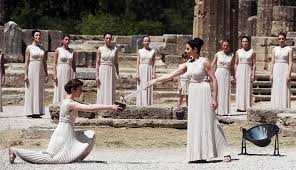 ΕΝΙΑΙΟ ΛΥΚΕΙΟ ΙΤΕΑΣ           Σχ.Έτος  2014-2015                           ΤΑΞΗ:Α ΛΥΚΕΙΟΥΕΙΣΑΓΩΓΗ   Ο αθλητισμός και οι αγώνες ήταν πραγματικός παλμός και πνοή ζωής για τους αρχαίους Έλληνες. Διέχεαν έντονη δημιουργικότητα που απλωνόταν σε όλους τους τομείς της κοινωνικής δραστηριότητας. Οι αγαλματένιοι έφηβοι και οι καλογυμνασμένοι άνδρες, που στέφονταν νικητές στην Ολυμπία και στους άλλους Πανελλήνιους Αγώνες, ήταν δημιουργήματα μιας φυσικής μεθόδου ανάπτυξης του ανθρώπου με στόχο τη διαρκή σωματική, πνευματική και ηθική βελτίωση.  Η αγάπη των Ελλήνων για την άθληση και τον ανταγωνισμό δημιούργησε πολλούς αγώνες, περίχωρους ( τοπικούς ) και πανελλήνιους. Οι τελευταίοι λέγονταν και κοινοί, γιατί αφορούσαν όλους τους Έλληνες , στεφανίτες γιατί το έπαθλο ήταν ένα απλό στεφάνι και εισελαστικοί     ( από το εισελαύνω = εισέρχομαι), γιατί οι νικητές κατά την επιστροφή τους έμπαιναν στην πόλη τους από ένα τμήμα του τείχους, που οι συμπολίτες τους γκρέμιζαν συμβολικά, γιατί η πόλη που είχε τέτοιο παλικάρι δεν χρειάζονταν τείχη.   Η σημαντικότερη και αρχαιότερη πανελλήνια διοργάνωση ήταν οι Ολυμπιακοί Αγώνες. Οι αθλητές συναγωνίζονταν ακόμη στα Πύθια, Ίσθμια και τα  Νέμεα. Οργανωτικό πρότυπο υπήρξαν οι Ολυμπιάδες που τελούνταν στα πλαίσια λατρευτικών τελετών κάποιου θεού. Αθλητικοί αγώνες στην ΠροϊστορίαΟ Ιππίας από την Ηλεία, σοφιστής του 5ου αιώνα π.Χ., συγκρότησε τον πρώτο κατάλογο νικητών στους Ολυμπιακούς Αγώνες. Σύμφωνα με αυτόν, το πρώτο αγώνισμα, ο δρόμος, διοργανώθηκε στην Ολυμπία για πρώτη φορά το 776 π.Χ. προς τιμήν του Ολύμπιου Δία. Από μεταγενέστερες αρχαίες πηγές γίνεται γνωστή η μεγάλη σημασία που απέκτησε σταδιακά ο θεσμός των Ολυμπιακών Αγώνων, ενώ ήδη από τις αρχές του 5ου αιώνα π.Χ. συγκαταλεγόταν στις μεγαλύτερες και πιο γνωστές πανελλήνιες διοργανώσεις. 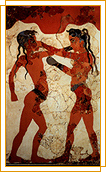 Ωστόσο, οι Ολυμπιακοί δεν ήταν οι πρώτοι αγώνες στην ιστορία της Μεσογείου. Στην αρχαία Αίγυπτο και τη Μεσοποταμία έχουν βρεθεί ανάγλυφα σκαλισμένα σε τάφους βασιλέων και ευγενών που φέρουν αθλητικές σκηνές, από τα οποία φαίνεται ότι οι λαοί αυτών των περιοχών είχαν τη δική τους μακρά παράδοση αθλητικών αγώνων. Δεν είχαν όμως καθιερώσει τακτικές εκδηλώσεις και, όταν συνέβη αυτό, πιθανότατα τις παρακολουθούσαν μόνο οι βασιλείς και η ανώτερη τάξη. Στη μινωική Κρήτη ιδιαίτερη μέριμνα δινόταν στη γυμναστική. Τα ταυροκαθάψια και οι πτώσεις ήταν τα αγαπημένα αθλήματα των Μινωιτών, όπως φανερώνουν οι νωπογραφίες που διακοσμούν τα παλάτια τους. Άλλα αθλήματα ήταν οι αγώνες στίβου, πάλης και πυγμαχίας, όμως τέτοιες δραστηριότητες τελούνταν μάλλον σε τοποθεσίες κοντά στο παλάτι, πιθανόν από μέλη της τάξης των ευγενών. Όλα τα μινωικά αγωνίσματα υιοθετήθηκαν από τους Μυκηναίους που εισήγαγαν τις αρματοδρομίες και ορισμένα άλλα αγωνίσματα στίβου. Το άρμα ήταν εξαιρετικά σημαντικό στο μυκηναϊκό κόσμο, αφού χρησιμοποιούνταν όχι μόνο στον πόλεμο και στο κυνήγι, αλλά και σε θρησκευτικές και ταφικές τελετές.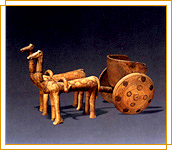 Οι πρώτες γραπτές ενδείξεις αθλητικών αγώνων στον ελληνικό κόσμο βρίσκονται στα ομηρικά έπη. Ο Όμηρος, στην Ιλιάδα και την Οδύσσεια, παραθέτει ζωηρές περιγραφές των αγώνων που διοργανώθηκαν είτε ως μέρος, για παράδειγμα, των ταφικών τελετών για το νεκρό ήρωα Πάτροκλο είτε με άλλη αφορμή. Η εμφάνιση των πρώτων πόλεων-κρατών οδήγησε στη ραγδαία ανάπτυξη του αθλητισμού. Πολλοί τοπικοί αγώνες θεσμοθετήθηκαν στις πόλεις και τελούνταν κατά τη διάρκεια θρησκευτικών εορτών. Ο αθλητισμός έγινε θεσμός, παρέχοντας στα μέλη της πόλης το πρόσχημα για τακτικό συναγωνισμό. Η Ολυμπία αποτέλεσε σύντομα σημαντικό θρησκευτικό κέντρο, όπου διοργανωνόταν μια σειρά αθλητικών αγώνων, οι οποίοι θα εξελίσσονταν σε σύμβολο της πολιτικής και πολιτιστικής ενότητας των Ελλήνων κατά τη διάρκεια των ιστορικών χρόνων. Οι αρχαίες γραπτές πηγές αναφέρουν ως έτος έναρξης των αγώνων το 776 π.Χ. και σαν πρώτο καταγεγραμμένο  Ολυμπιονίκη  τον Κόροιβο. Από το έτος αυτό αρχίζει και ο κατάλογος των Ολυμπιονικών Οι  Πισάτες διοργάνωναν τους αγώνες από το 688 έως το 572 π.Χ. Το 570 π.Χ. οι Ηλείοι κατέλαβαν την Πίσα και έθεσαν υπό τον έλεγχό τους τη διοργάνωση των αγώνων. Τον 5ο αι. π.Χ. οι αγώνες έφτασαν στο απόγειο της δόξας τους. Στην ελληνιστική εποχή όμως, έχασαν τον αρχικό τους χαρακτήρα και μετατράπηκαν σε επαγγελματικές αθλητικές εκδηλώσεις κάτι που παγιώθηκε στη ρωμαϊκή εποχή. Τα μεγάλα ιστορικά γεγονότα που διαδραματίσθηκαν, στον ελλαδικό χώρο, είχαν τον αντίκτυπό τους στα αθλητικά ιδεώδη των Ολυμπιακών αγώνων, με αποτέλεσμα να επέλθει σταδιακή πτώση των ηθικών αξιών, που επιδεινώθηκε αισθητά από το 146 μ.Χ., όταν η κυρίως Ελλάδα υποτάχθηκε στο ρωμαϊκό κράτος και οι Ηλείοι έχασαν την ανεξαρτησία τους. ΓΥΜΝΙΚΟΣ ΧΑΡΑΚΤΗΡΑΣ ΑΓΩΝΩΝΚατά τη διάρκεια των αθλητικών αγώνων, αλλά και στην προπόνηση ο αρχαίος ‘Έλληνας αθλητής ήταν πάντα γυμνός. Η διεξαγωγή των αθλημάτων ήταν αδιανόητη χωρίς γυμνότητα, γι΄αυτό και οι αγώνες ονομάζονταν γυμνικοί. Έτσι εξηγείται καλύτερα και η ονομασία γυμνάσιον (γυμναστήριο), που ήταν ο χώρος άσκησης των νέων και προετοιμασίας των αθλητών. Κάτι ανάλογο ήταν άγνωστο σε άλλους λαούς. Ο Ηρόδοτος μάλιστα αναφέρει πως οι βάρβαροι θεωρούσαν ντροπή να εμφανίζεται ένας άντρας γυμνός. Οι Έλληνες όμως, δεν περιφρόνησαν το ανθρώπινο σώμα ούτε ντράπηκαν για αυτό. Το σέβονταν, το θαύμαζαν, το φρόντιζαν. Λάτρεψαν το σωματικό κάλλος, χωρίς όμως να εκτραπούν σε υλιστική και στερημένη από εσωτερικό περιεχόμενο θεώρησή του. Πίστευαν ότι ο άνθρωπος είναι ένα αδιαίρετο <<όλον>> που συγκροτείται από σώμα και πνεύμα και πως και τα δύο συστατικά έπρεπε να βρίσκονται σε αρμονία, εφόσον το γυμνό κορμί  αποκάλυπτε την αλκή, την ομορφιά και τη συμμετρική ανάπτυξη του αθλούμενου νέου. Αντίθετα, η αγυμνασία, προκαλούσε την αποστροφή, το ίδιο και η μονομερής άσκηση για την απόκτηση συγκεκριμένης δύναμης ή επιδεξιότητας που κατέστρεφε τη συμμετρία.ΙΕΡΗ ΕΚΕΧΕΙΡΙΑΛίγο καιρό πριν την έναρξη των αγώνων, τρεις  σπονδοφόροι ( < σπένδω= συμφωνώ ειρήνη), πολίτες της Ήλιδας στεφανωμένοι με κλαδιά ελιάς και κρατώντας το ραβδί – σύμβολο του κήρυκα, γυρνούσαν από πόλη σε πόλη κηρύσσοντας την Ιερή Εκεχειρία.  Παρολ’αυτά, αντίθετα σε αυτό που ορισμένοι συγγραφείς πίστεψαν δεν σταματούσε όλες τις εχθροπραξίες. Σκοπός της ήταν η ομαλή διεξαγωγή των αγώνων, δηλαδή η ανεμπόδιστη μετακίνηση των αθλητών και των χιλιάδων θεατών και ειδικά η εξασφάλιση ηρεμίας στην Ηλεία, στην οποία απαγορευόταν οποιαδήποτε εχθροπραξία. Βέβαια, επειδή η παραβίαση της Εκεχειρίας εθεωρείτο ασέβεια προς τον ίδιο το Δία, η τήρησή της ήταν γενική και ο σεβασμός της θέμα συνειδητής επιλογής, μια και δεν επιβάλλονταν δια της βίας από κάποια δύναμη. Ας σημειωθεί εδώ ότι η Ιερή Εκεχειρία δεν αποτελούσε μία συνθήκη που βασιζόταν στην αγαθή προαίρεση των πόλεων. Η παραβίασή της είχε σοβαρότατες πολιτικές συνέπειες και αποτελούσε ανεξίτηλο στίγμα για όσες πόλεις τυχόν δεν θα την έκαναν σεβαστή. Η ίδια η Ολυμπιακή Βουλή είχε δικαίωμα να επιβάλλει αυστηρότατες ποινές και βαρύτατα πρόστιμα στους παραβάτες. Σε όσους δεν πλήρωναν το πρόστιμο, τους απαγορευόταν η χρησμοδότηση στο Μαντείο των Δελφών και η Ολυμπιακή Βουλή τους απέκλειε από την πανελλήνια εορτή των Ολυμπιακών Αγώνων. Και οι δύο αυτές ποινές ήταν κάτι το ασύλληπτο για τους αρχαίους Έλληνες. Για τον λόγο αυτό οι παραβιάσεις που καταγράφηκαν ιστορικά ήταν ελάχιστες: όταν κάποτε Σπαρτιάτης πολεμιστής παραβίασε την ουδετερότητα της Ήλιδος, η Σπάρτη πλήρωσε βαρύτατο πρόστιμο. Και όταν στους χρόνους του Φιλίππου Β΄, ο Αθηναίος Φρύνων ληστεύτηκε από μακεδόνες οπλίτες, ο Φίλιππος, αφού ισχυρίστηκε ότι οι οπλίτες του δεν γνώριζαν ότι είχε κηρυχθεί η Εκεχειρία, τους τιμώρησε αυστηρά και ζήτησε συγγνώμη της Ολυμπιακής Βουλής.ΕΛΛΑΝΟΔΙΚΕΣΉταν ανώτατοι κριτές και δικαστές στους Ολυμπιακούς Αγώνες που αρχικά εκλέγονταν από ένα μέλος δύο οικογενειών της Πίσας και της Ήλιδας. Από το 580 π.Χ. το προνόμιο επεκτάθηκε σε όλους τους κατοίκους της Ηλείας, οι οποίοι εκλέγονταν με κλήρο. Το 480 π.Χ. ο αριθμός των Ελλανοδικών αυξήθηκε σε εννέα, το 476 π.Χ. σε δέκα, το 368 π.Χ. σε δώδεκα. Το 364 π.Χ. οι Ελλανοδίκες μειώθηκαν σε οκτώ, αλλά από το 348 π.Χ. και εξής αυξήθηκαν και πάλι σε δέκα, ένας από κάθε φυλή των Ηλείων. Οι Ελλανοδίκες καλούνταν στην Ήλιδα δέκα μήνες πριν από την έναρξη των Ολυμπιακών αγώνων. Στον οίκο των Ελλανοδικών ή ''Ελλανοδικαιώνα'' έπαρναν μαθήματα για τους κανονισμούς των αγώνων, τα καθήκοντα και τις υποχρεώσεις τους. Έτσι, στη διάρκεια των Ολυμπιακών αγώνων επέβλεπαν την τήρηση των διατάξεων και απένειμαν τα βραβεία στους νικητές. Έπαιρναν θέση στην εξέδρα των Ελλανοδικών, στη νότια πλευρά του σταδίου της Ολυμπίας. Φορούσαν πορφυρό ένδυμα, την ''πορφυρίδα'', και κρατούσαν στο χέρι κλαδί φοίνικα. Οι αποφάσεις των Ελλανοδικών μπορούσαν να κριθούν, ύστερα από έφεση, μόνον από τη Βουλή των Ηλείων, η οποία συνερχόταν στο βουλευτήριο της Ολυμπίας. Υφιστάμενοι των Ελλανοδικών ήταν οι ''Αλύται'', οι οποίοι εκτελούσαν αστυνομικά καθήκοντα μέσα στον αγωνιστικό χώρο. Οι Ελλανοδίκες, συνεπικουρούμενοι από τους αλυτάρχες, επέβαλλαν σε όσους δεν υπάκουαν στους κανόνες ποινές, που περιλάμβαναν σωματική τιμωρία, χρηματικό πρόστιμο έως και αποκλεισμό από τους αγώνες. Οι σωματικές ποινές εκτελούνταν από τους ραβδούχους και τους μαστιγοφόρους. Αν ένας αθλητής δεν μπορούσε να πληρώσει το πρόστιμο, το κατέβαλε η πόλη του, για να μην αποκλειστεί από τους αγώνες. Τα έσοδα από τα πρόστιμα χρησιμοποιούνταν για να κατασκευαστούν τα αγάλματα του Δία, οι Ζάνες, που τοποθετούνταν στο χώρο του ιερού.
Αξίζει να σημειωθεί ότι στα 1200 περίπου χρόνια που διήρκεσαν οι αγώνες οι παραβιάσεις του θεσμού ήταν ελάχιστες και ασήμαντες.ΤΟ ΑΓΩΝΙΣΤΙΚΟ ΠΡΟΓΡΑΜΜΑ ΜΙΑΣ ΑΡΧΑΙΑΣ ΟΛΥΜΠΙΑΔΑΣΟι Ολυμπιακοί Αγώνες θα ήταν μόνο μια μακρινή ανάμνηση της Κλασικής Αρχαιότητας χωρίς το όραμα του βαρόνου Πιερ ντε Κουμπερτέν και μερικών άλλων ανθρώπων της εποχής του. Το όραμα του φωτισμένου αυτού Γάλλου και των άλλων οραματιστών που προηγήθηκαν (π.χ. Ε. Ζάππα, Δ. Βικέλα κ.ά.) ήταν να ζωντανέψουν και πάλι τους Ολυμπιακούς Αγώνες. 
Ο Πιερ ντε Κουμπερτέν γεννήθηκε το 1863 στο Παρίσι. Αγάπησε τα σπορ και ασχολήθηκε ενεργά με την ξιφασκία, την κωπηλασία, την πυγμαχία και την ποδηλασία. Επηρεασμένος από επισκέψεις του σε βρετανικά σχολεία, εργάστηκε σκληρά για εισαχθεί η Φυσική Αγωγή στα σχολεία της Γαλλίας. 
Οι ιδέες του κρίθηκαν πολύ αυστηρά από όλους όσοι δεν κατάλαβαν τη μεγάλη σημασία αυτής της προσπάθειας και τον πίκραναν. Ο Κουμπερτέν ήταν βέβαιος ότι ο ελληνικός πολιτισμός και ιδιαίτερα οι Ολυμπιακοί Αγώνες μπορούσαν να προσφέρουν πάρα πολλά στην ανθρωπότητα. Ξεκίνησε λοιπόν μια εκστρατεία, για να εξασφαλίσει διεθνή υποστήριξη για την οργάνωση των Ολυμπιακών Αγώνων. 
Το 1894 διοργάνωσε Διεθνές Αθλητικό Συνέδριο στο Παρίσι γι' αυτό το θέμα με συμμετοχή 13 χωρών. Στο Συνέδριο αυτό πάρθηκε η απόφαση να ξεκινήσουν και πάλι οι Ολυμπιακοί Αγώνες και μάλιστα στη χώρα που γεννήθηκαν, στην Ελλάδα. Αποφασιστική ήταν η συμβολή του Έλληνα λόγιου Δημήτρη Βικέλα. 
Ο Κουμπερτέν επιθυμούσε ακόμη να υπάρχει μια μόνιμη Επιτροπή για την οργάνωση και την επίβλεψη των Αγώνων. Έτσι, στις 23 Ιουνίου 1894 ίδρυσε τη Διεθνή Ολυμπιακή Επιτροπή και διαμόρφωσε τη δομή του Ολυμπιακού Κινήματος. Διετέλεσε Πρόεδρος της από το 1896 έως το 1925. Ασχολήθηκε με την αναβίωση των Ολυμπιακών Αγώνων ακόμα και ως προς τις λεπτομέρειες. Δημιούργησε τους πέντε Ολυμπιακούς κύκλους, το σύνθημα των Αγώνων και καθιέρωσε τις διαδικασίες της τελετής έναρξης και της τελετής λήξης. Ο πρώτος Πρόεδρος της Δ.Ο.Ε. ήταν ο Δημήτρης Βικέλας (1894-1896). 
Όταν πέθανε ο Κουμπερτέν, το 1937, το πένθος δεν ήταν μόνο για την Ελλάδα αλλά για όλο τον κόσμο. Ο ίδιος αγάπησε τόσο πολύ την Ολυμπία, που ζήτησε να θάψουν την καρδιά του εκεί. 
Πράγματι, η καρδιά του βρίσκεται θαμμένη σε ειδική στήλη στην Ολυμπία, όπως ο ίδιος το θέλησε. 
Ο Κουμπερτέν πίστευε ότι ο αθλητισμός μπορεί να βοηθήσει τον άνθρωπο να διαμορφώσει καλό χαρακτήρα. Γι' αυτόν σημασία είχε όχι η νίκη αλλά η συμμετοχή. 
Πίστευε ότι οι Ολυμπιακοί Αγώνες μπορούν να βοηθήσουν τους λαούς να επικοινωνήσουν μεταξύ τους, να βοηθήσουν στην ειρήνη, στην κατανόηση και στη συνεργασία                             ΠΑΝΑΘΗΝΑΙΚΟ ΣΤΑΔΙΟ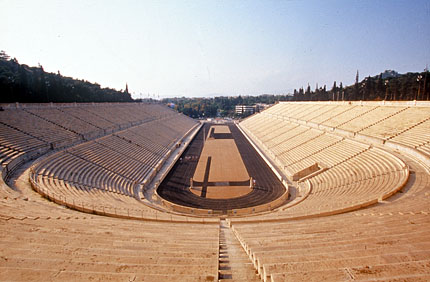    Το Παναθηναϊκό Στάδιο, το οποίο είναι ευρέως γνωστό ως Καλλιμάρμαρο, είναι το στάδιο όπου φιλοξενήθηκαν οι πρώτοι σύγχρονοι Ο.Α., το 1896. Ακόμα και στην αρχαιότητα, ο χώρος στον οποίο βρίσκεται χρησιμοποιούνταν για να φιλοξενεί τα Παναθήναια, εορταστικές εκδηλώσεις που γίνονταν προς τιμήν της θεάς Αθηνάς. Το 1895 ανακατασκευάστηκε για πρώτη φορά για να φιλοξενήσει τους Ο.Α του 1896. Μετά την ανακαίνισή του μπορεί πλέον να φιλοξενήσει 40.000 θεατές.ΣΥΓΧΡΟΝΕΣ  ΟΛΥΜΠΙΑΔΕΣ1896 – Αθήνα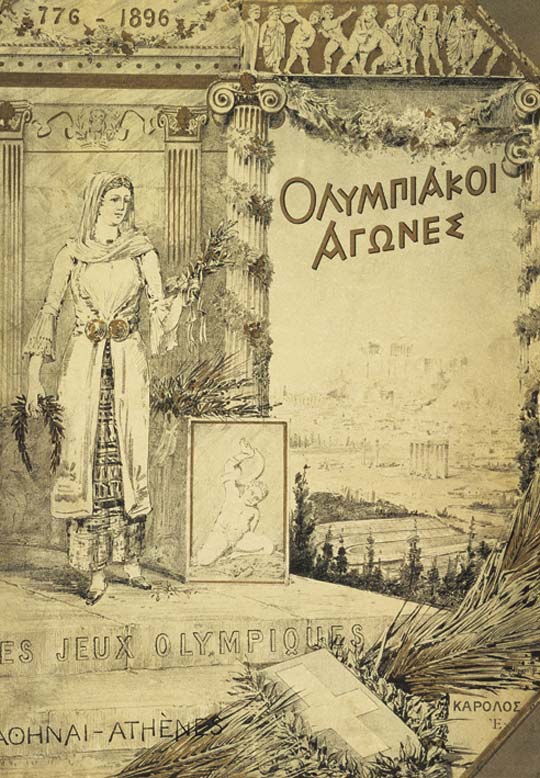 
Οι Ολυμπιακοί Αγώνες του 1896 γνωστοί και ως Αγώνες της 1ης Ολυμπιάδας, ήταν η πρώτη διεθνής αθλητική διοργάνωση Ολυμπιακών Αγώνων μετά την αναβίωσή τους στη σύγχρονη εποχή. Διοργανώθηκε στην Αθήνα από τις 25 Μαρτίου έως τις 3 Απριλίου 1896 (6 Απριλίου - 15 Απριλίου με το γρηγοριανό Ημερολόγιο). Επειδή η Αρχαία Ελλάδα ήταν το μέρος που "γεννήθηκαν" οι Ολυμπιακοί Αγώνες, η Αθήνα θεωρήθηκε ως η ιδανικότερη επιλογή για να φιλοξενήσει και την πρώτη διεξαγωγή των σύγχρονων. Η επιλογή της διοργανώτριας χώρας έγινε σε συνέδριο που οργάνωσε ο Πιερ ντε Κουμπερτέν, Γάλλος παιδαγωγός και ιστορικός, στο Παρίσι, στις 23 Ιουνίου 1894. Η Διεθνής Ολυμπιακή Επιτροπή (ΔΟΕ) ιδρύθηκε επίσης κατά τη διάρκεια αυτού του συνεδρίου.Αν και ο αριθμός των αθλητών που πήραν μέρος ήταν μικρός, παρόλα αυτά η συμμετοχή ήταν η μεγαλύτερη μέχρι τότε σε αθλητική διοργάνωση. Οι Αγώνες είχαν μεγάλη επιτυχία και υπήρξε μεγάλη συμμετοχή του ελληνικού κοινού, ιδιαίτερα στο Παναθηναϊκό Στάδιο, το μοναδικό Ολυμπιακό στάδιο που χρησιμοποιήθηκε κατά τον 19ο αιώνα. Σημαντική στιγμή για τους Έλληνες ήταν η νίκη του Σπύρου Λούη στον μαραθώνιο. Πιο επιτυχημένος αθλητής των Αγώνων αναδείχθηκε ο Γερμανός παλαιστής και γυμναστής Καρλ Σούμαν, ο οποίος κέρδισε συνολικά τέσσερα χρυσά μετάλλια.Μετά το τέλος των Αγώνων, ο βασιλιάς Γεώργιος Α΄, καθώς και πολλοί άλλοι (μεταξύ των οποίων και Αμερικανοί αθλητές), υποστήριξαν την ιδέα να διοργανωθούν και οι επόμενοι Αγώνες στην Αθήνα. Ο Κουμπερτέν όμως ήταν αντίθετος με αυτό, ενώ είχε ήδη αποφασιστεί το Παρίσι ως η επόμενη διοργανώτρια πόλη. Έτσι, οι Αγώνες του 1900 έγιναν στη Γαλλία, αλλά επισκιάστηκαν από τη Διεθνή Έκθεση που συνδιοργανώθηκε εκείνη την περίοδο στην πόλη του Παρισιού.[2] Από τότε, εκτός των εμβόλιμων Μεσοολυμπιακών Αγώνων του 1906Η έναρξη των Αγώνων έγινε σύμφωνα με τους τύπους, όπως είχαν καθορισθεί από το πρόγραμμα της Επιτροπής Ολυμπιακών Αγώνων, δηλαδή στις 3.00μ.μ. της 25ης Μαρτίου (παλαιό ημερολόγιο). Η Ελλάδα αναδείχθηκε πρώτη ευρωπαϊκή δύναμη κατακτώντας 10 χρυσά και 18 αργυρά μετάλλια. Οι επιδόσεις στο στίβο δεν ήταν πολύ υψηλές, αφού το σχήμα του στίβου δεν βοηθούσε σε αυτό. Διάρκεια – 25 Μαρτίου έως 3 Απριλίου 1896Συμμετοχή – 241 αθλητές, από 14 χώρες.1900 – Παρίσι
Mια κριτική προσέγγιση της διοργάνωσης δικαιολογεί τον εντοπισμό σοβαρών παραλείψεων και μεροληπτικών συμπεριφορών της διοργανώτριας πόλης. Oι Γάλλοι δεν έδειξαν στη γερμανική αθλητική ομάδα την ανάλογη με τις άλλες ομάδες προσοχή. H στάση τους αυτή έκανε τους Γερμανούς να θέλουν να αποχωρήσουν. H κατάσταση αν και εξομαλύνθηκε μετά από παρέμβαση του Pierre de Coubertin, οδήγησε ωστόσο το γερμανικό τύπο να στιγματίσει την αντιαθλητική συμπεριφορά των διοργανωτών. Στα αξιοπερίγραπτα αυτής της Oλυμπιάδας θα μπορούσε να καταγραφεί το γεγονός ότι ως αθλήματα χαρακτηρίστηκαν περίεργες εκδηλώσεις, όπως το ψάρεμα με πετονιά, αγώνες πυροσβεστικής ικανότητας, αγώνες αερόστατου, διαγωνισμός περιστεροφίλων, στρατιωτικές ασκήσεις, σχολικές εκδηλώσεις κ.ά.
Στους Ολυμπιακούς Αγώνες αυτούς είχαμε την πρώτη παρουσία γυναικών. Η πρώτη γυναίκα που κέρδισε μετάλιο σε Ολυμπιακούς αγώνες ήταν η Charlotte Cooper από την Μεγάλη Βρεττανία.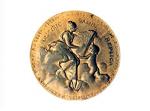 Διάρκεια – 14 έως 22 Iουλίου 1900Συμμετοχή – 997 αθλητές (22 Γυναίκες, 975 Άνδρες), από 24 χώρες.1904 – Σεντ Λούις
Οι τρίτοι Ολυμπιακοί Αγώνες που διεξήχθησαν το 1904 στην πόλη του Σεν Λούις στις Πανεπιστημιακές εγκαταστάσεις Washington δεν διέφεραν και πολύ από εκείνους του Παρισιού, αφού και αυτοί πραγματοποιήθηκαν παράλληλα με την Διεθνή Έκθεση Εμπορίου.
Eπιχειρώντας μια αποτίμηση της διοργάνωσης πρέπει να σταθούμε στη συμμετοχή για πρώτη φορά έγχρωμων αθλητών, στην εισαγωγή του αθλήματος της πυγμαχίας, στην πραγματοποίηση επίδειξης από τους Aμερικανούς στο μπάσκετ, άθλημα όχι γνωστό στους Eυρωπαίους, και στην προσπάθεια να καθοριστεί το περιεχόμενο του όρου «ερασιτέχνης» για το χώρο του αθλητισμού. Επεισοδιακό ωστόσο ήταν το αγώνισμα του Mαραθώνιου δρόμου. H πρωτοφανής οδοιπορία του Kουβανού Carvajial μέχρι να συμμετάσχει στον Mαραθώνιο, και ο τερματισμός του στην τέταρτη θέση με το κοινό να τον αποθεώνει, ήταν πράγματι περιπετειώδης. Προκλητική όμως και σκανδαλώδης υπήρξε η προσπάθεια του Fred Lorz να εμφανιστεί με τρόπο δόλιο ως πρώτος νικητής του Mαραθωνίου. Tελικά, η απάτη αποκαλύφθηκε και νικητής αναδείχθηκε ο Aμερικανός Thomas J. Hicks. Στο πλαίσιο της έκθεσης διοργανώθηκαν οι «ανθρωπολογικές ημέρες», ειδικοί αγώνες για συγκεκριμένες εθνικές ομάδες, στους οποίους εκπροσωπήθηκαν ιθαγενείς της Ιαπωνίας, Ινδιάνοι Yehuelche της Παταγονίας και της Νότιας Αμερικής, Πυγμαίοι της Κεντρικής Αφρικής, μια ποικιλία Ιθαγενών των Φιλιππίνων και διάφορες αντιπροσωπευτικές φυλές ινδιάνων της Βορείου Αμερικής. Εντύπωση προκάλεσε η παρουσία του αρχηγού των ινδιάνων Απάτσι, του ξακουστού Jeronimo. Οι αγώνες αυτοί έλαβαν έναν ρατσιστικό χαρακτήρα. Ο Coubertin τους χαρακτήρισε ως μια πολύ δυσάρεστη εκδήλωση.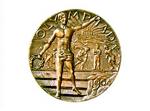 Διάρκεια – 1 έως 23 Nοεμβρίου, 1904Συμμετοχή – 651 αθλητές (6 Γυναίκες, 645 Άνδρες), από 12 χώρες.1908 – Λονδίνο
Οι τέταρτοι Ολυμπιακοί Αγώνες διεξήχθησαν το 1908 στο Λονδίνο, στην Λευκή Πόλη όπως ονομαζόταν ο χώρος των αθλητικών εγκαταστάσεων. Αξίζει να σημειωθεί ότι για πρώτη φορά στην ιστορία των Ολυμπιακών αγώνων παρέλασαν αθλητές, και μάλιστα, κατά ομάδες πίσω από τις σημαίες των εθνών που εκπροσωπούσαν.
Οι Ολυμπιακοί Αγώνες του Λονδίνου χαρακτηρίστηκαν από την Αγγλοαμερικανική διαμάχη για την πρωτιά. Η αντιπαράθεση αυτή ξεκίνησε από την τελετή έναρξης, όταν ο σημαιοφόρος των ΗΠΑ δεν δέχτηκε να χαμηλώσει τη σημαία μπροστά στον Άγγλο βασιλιά, και εντάθηκε με μια σειρά από δηλώσεις και απαντήσεις των υπευθύνων των δύο χωρών, με αποτέλεσμα τη διακοπή των σχέσεων ανάμεσα στον αμερικανικό και βρετανικό αθλητικό σύνδεσμο. Στη μεταφορά της αντιπαράθεσης στο επίπεδο των αθλητών συντέλεσε και το γεγονός πως οι κριτές των αγώνων ήταν αποκλειστικά Άγγλοι με αποτέλεσμα σοβαρές υπόνοιες για παρατυπίες και παρασκηνιακές συναντήσεις παραγόντων να σκιάζουν την αρτιότητα της διοργάνωσης. 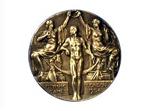 Διάρκεια – 27 Απριλίου έως 31 Οκτωβρίου 1908Συμμετοχή – 2008 αθλητές (37 Γυναίκες, 1971 Άνδρες), από 22 χώρες.1912- Στοκχόλμη
Οι πέμπτοι Ολυμπιακοί αγώνες που διεξήχθησαν το 1912 στη Στοκχόλμη της Σουηδίας αποτέλεσαν ένα σημαντικό αθλητικό γεγονός, έπειτα από τρεις αποτυχημένες διοργανώσεις. Οι αγώνες αυτοί προσέθεσαν στο θεσμό των Ολυμπιακών Αγώνων το κύρος που οραματίζονταν οι εμπνευστές της αναβίωσης. Επίσης για πρώτη φορά συμμετείχαν επίσημα η Ρωσική Αυτοκρατορία και η Ιαπωνία με ολιγάριθμες αντιπροσωπείες.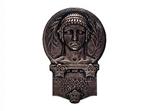 Mε την εισαγωγή στο πρόγραμμα των Aγώνων του μοντέρνου πεντάθλου, και διαφόρων καλλιτεχνικών διαγωνισμών, στην αρχιτεκτονική, στη φιλολογία, στη μουσική, στη ζωγραφική και στη γλυπτική, πραγματοποιείται η παλιά επιθυμία του Coubertin για σύνδεσή τους με πνευματικές εκδηλώσεις. Ο αριθμός των γυναικείων συμμετοχών διπλασιάστηκε, αν και ακόμα παρέμενε στο υπερβολικά νικρό ποσοστό του 3% του συνόλου των 2.547 αθλητών. Προστίθεται η κολύμβηση στο πρόγραμμα των γυναικών γεγονός που δίνει την πρώτη γυναίκα Ολυμπιονίκη σε κολυμβητικό άθλημα, την Fanny Durack από την Αυστραλία. Διάρκεια – 5 Μαΐου έως 27 Ιουλίου, ημερομηνία έναρξης των αθλητικών αγωνισμάτων 6 Ιουλίου 1912Συμμετοχή – 2407 αθλητές (48 Γυναίκες, 2359 Άνδρες), από 28 χώρες.1920 – Αμβέρσα
Η διοργάνωση των έβδομων Ολυμπιακών Αγώνων ανατέθηκε στην Αμβέρσα, μια πόλη η οποία είχε μετατραπεί σε ερείπια από τους γερμανικούς βομβαρδισμούς, στην διάρκεια του Α΄ Παγκοσμίου πολέμου και προσπαθούσε ακόμη να επουλώσει τις πληγές τις. Παρά τις δυσκολίες που αντιμετώπιζε το Βέλγιο, κατάφερε να προσφέρει μια διοργάνωση η οποία, παρά τη μικρή συμμετοχή των αθλητών, χαρακτηρίστηκε από καλές επιδόσεις. Σε αυτούς του αγώνες για πρώτη φορά έγινε έπαρση της Ολυμπιακής Σημαίας, η οποία απεικόνιζε πέντε ενωμένους χρωματιστούς κύκλους σε λευκό φόντο, τα χρώματα των οποίων αντιστοιχούσαν στις πέντε Ηπείρους (το πράσινο στην Ωκεανία, το κόκκινο στην Αμερική, το μαύρο στην Αφρική, το κίτρινο στην Ασία και το μπλε στην Ευρώπη). Επίσης για πρώτη φορά έγινε η εκφώνηση του Ολυμπιακού Όρκου.
Ελάχιστοι θεατές παρακολούθησαν τη διεξαγωγή των αγωνισμάτων. Η υψηλή τιμή του εισιτηρίου και η απόσταση του σταδίου από την πόλη ήταν οι κυριότεροι λόγοι μη προσέλευσης. Στην Αμβέρσα έλαβαν χώρα τα εξής αξιοσημείωτα: δεύτερος Ολυμπιονίκης στο ομαδικό αγώνισμα της σκοποβολής κατά κινούμενου στόχου αναδείχθηκε ένας 73χρονος Σουηδός, ο Oscar Swahn. Στο ίδιο αγώνισμα μέλος της ομάδας ήταν και ο γιος του Alfred. Στις καταδύσεις γυναικών χρυσή ολυμπιονίκης αναδείχθηκε η μικρότερη αθλήτρια των Αγώνων, η 13χρονη Αμερικανίδα Aileen Riggin.Με τους Αγώνες της Αμβέρσας διευρύνονται οι ήδη υπάρχουσες αλλά εγκαινιάζονται και καινούριες λειτουργίες στον αθλητικό χώρο. Μια νέα διάσταση, αυτή της εθελοντικής προσφοράς, κάνει την εμφάνισή της δίνοντας στη συγκεκριμένη Ολυμπιάδα τον τίτλο της πιο δημοκρατικής μέχρι τότε. Πλήθος απλών πολιτών προσφέρει χρήματα, χρόνο και προσωπικό έργο, προκειμένου η διεξαγωγή των Αγώνων να τελεσθεί με το κατάλληλο έμψυχο δυναμικό.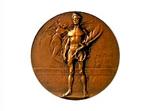 Διάρκεια – 20 Απριλίου έως 12 Σεπτεμβρίου, ημερομηνία έναρξης των αθλητικών αγωνισμάτων 14 Αυγούστου 1920Συμμετοχή – 2626 αθλητές (65 Γυναίκες, 2561 Άνδρες), από 29 χώρες.1924 – Παρίσι
Η Γαλλική Πρωτεύουσα αποτέλεσε την πρώτη πόλη που για δεύτερη φορά θα φιλοξενούσε του Αγώνες. Οι αγώνες αυτοί χαρακτηρίστηκαν από οργανωτική τελειότητα, με αποτέλεσμα να θεωρούνται οι πρώτοι αγώνες που ξέφυγαν από το ερασιτεχνικό πνεύμα. Η αίγλη της Γαλλικής πρωτεύουσας και ο διαμελισμός παλαιών αυτοκρατοριών σε ξεχωριστά κράτη λόγω του πολέμου, επέτρεψαν την αύξηση του αριθμού των Ολυμπιακών Επιτροπών σε 44 και των αθλητικών συμμετοχών σε 3.092. Ανάλογη αύξηση παρατηρήθηκε και στη γυναικεία παρουσία, παρά την παραδοσιακή ανδροκρατική αντίληψη της ΔΟΕ.Η αντίδραση από το ανερχόμενο γυναικείο κίνημα εκδηλώνεται με την πραγματοποίηση φεμινιστικών αντι-ολυμπιάδων στο Μόναχο το 1921 και το 1922. Παγκόσμιοι αγώνες γυναικών υποστηριζόμενοι από την ίδια κίνηση έγιναν επίσης στην Πράγα το 1930 και στο Λονδίνο το 1934.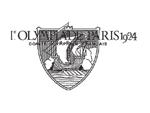 Διάρκεια – 4 Μαϊου έως 27 Ιουλίου 1924Συμμετοχή – 3089 αθλητές (135 Γυναίκες, 2954 Άνδρες), από 44 χώρες.1928 – Άμστερνταμ
Οι αγώνες του Άμστερνταμ αποτέλεσαν σταθμό στην ιστορία των Ολυμπιακών Αγώνων και αυτό γιατί αποφασίστηκε επίσημα η συμμετοχή των γυναικών στα αγωνίσματα του στίβου, της ξιφασκίας, της κολύμβησης και της γυμναστικής. Βέβαια, γυναικεία συμμετοχή υπήρξε και στους προηγούμενους αγώνες – εκτός των Αθηνών το 1896 – αλλά σε συγκεκριμένα αθλήματα.
Tο αγωνιστικό πρόγραμμα ήταν ανάλογο με αυτό της Oλυμπιάδας του Παρισιού. Δεν πραγματοποιήθηκαν όμως η σκοποβολή, το πόλο και το ράγκμπι, ενώ προστέθηκε το αγώνισμα του χόκεϊ. Στην ένατη Oλυμπιάδα καθιερώθηκε μόνιμα πλέον και με απόφαση της ΔOE η γυναικεία συμμετοχή και στα αγωνίσματα στίβου. ‘Eτσι, οι γυναίκες συμμετέχουν για πρώτη φορά στα 100 μ., στα 800 μ., στα 4X100μ., στο ύψος και στον δίσκο. Σ’ αυτή την Oλυμπιάδα οριστικοποιείται η γυναικεία παρουσία εκτός από τα αγωνίσματα του στίβου, και στη ξιφασκία, στην κολύμβηση και στη γυμναστική. Στην ίδια διοργάνωση κάνει την εμφάνισή του ο πρώτος χρυσός Ολυμπιονίκης αφρικανικής καταγωγής, ο Mohammed el Qouafi, Αλγερινός υπήκοος, που αγωνίστηκε με τα χρώματα της Γαλλίας.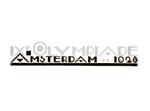 Διάρκεια – 17 Mαΐου έως 12 Aυγούστου 1928Συμμετοχή – 2883 αθλητές (277 Γυναίκες, 2606 Άνδρες), από 46 χώρες.1932 – Λος Άντζελες
Με τη διοργάνωση των δέκατων Ολυμπιακών Αγώνων οι ΗΠΑ γινόταν μετά την Γαλλία η δεύτερη χώρα που θα φιλοξενούσε για δεύτερη φορά τους αγώνες. Σε αυτούς τους Αγώνες έχουμε τη δημιουργία ειδικών χώρων για τη φιλοξενία των αθλητών (όχι όμως και των αθλητριών, που διέμεναν σε ξενοδοχείο, δηλαδή την κατασκευή του Ολυμπιακού Χωριού, όπου υπήρξε μια καινοτομία που έκτοτε χαρακτήρισε την ιστορία των Ολυμπιακών Αγώνων.
Την έναρξη της δέκατης Ολυμπιάδας κήρυξε ο αντιπρόεδρος των Ηνωμένων Πολιτειών, Charles Curtis, παρουσία 100.000 περίπου θεατών, οι οποίοι και την επόμενη μέρα ανταμείφθηκαν από την ποιότητα των προκριματικών και την κατάρριψη παγκοσμίων επιδόσεων. Η Ολυμπιάδα του Λος Άντζελες χαρακτηρίστηκε από εφημερίδες της εποχής ως η »Ολυμπιάδα των ρεκόρ».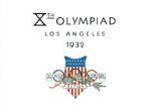 Διάρκεια – 30 Ιουλίου έως 14 Αυγούστου 1932Συμμετοχή – 1332 αθλητές (126 Γυναίκες, 1206 Άνδρες), από 37 χώρες.1936 – Βερολίνο
Οι ενδέκατοι Ολυμπιακοί Αγώνες υπήρξαν μια από τις πιο συζητημένες οργανώσεις στην ιστορία λόγω των κοινωνικών και οικονομικών προβλημάτων που υπήρχαν. Επίσης σε αυτούς τους αγώνες έχουμε και την άνοδο του Χίτλερ στην εξουσία. Για πρώτη φορά έχουμε κινηματογράφηση των αγώνων σε όλη την διάρκεια τους και σε όλες τις προσπάθειες των αθλητών από μεγάλο κινηματογραφικό συνεργείο με επικεφαλής την Leni Riefenstahl (σκηνοθέτης).
Στους Αγώνες του Βερολίνου για πρώτη φορά συμμετείχαν χώρες όπως το Αφγανιστάν, οι Βερμούδες, η Βολιβία, η Κόστα Ρίκα, το Λιχτενστάιν, και το Περού, ενώ απουσίασαν η Ιρλανδία και η Κούβα. Τη λήξη των Αγώνων, επισφράγισε μεγαλειώδης τελετή, η οποία κατέληξε σε λαμπρή δεξίωση για τους αθλητές και τους αντιπροσώπους των χωρών. Δεν ήταν όμως παρά μια ακόμη προσπάθεια των διοργανωτών να καλύψουν με έντεχνο τρόπο τη ναζιστική ιδεολογία πίσω από πομπώδεις εμφανίσεις με απαστράπτουσα λαμπρότητα.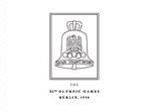 Διάρκεια – 1 έως 16 Αυγούστου 1936Συμμετοχή – 3963 αθλητές (331 Γυναίκες, 3632 Άνδρες), από 49 χώρες.1948 – Λονδίνο
Οι δέκατοι τέταρτοι Ολυμπιακοί Αγώνες τελέστηκαν στο Λονδίνο το 1948.Το Λονδίνο υπήρξε ο κύριος στόχος των Γερμανικών βομβαρδισμών στη διάρκεια του πολέμου με αποτέλεσμα να δημιουργηθούν τεράστιες υλικές καταστροφές. Παρόλα αυτά το Λονδίνο κατάφερε να οργανώσει και να τελέσει τους αγώνες.
Αξιοσημείωτη σ’ αυτή την Ολυμπιάδα είναι η ανάδειξη αθλητών από την Τζαμάικα, τον Παναμά και την Τσεχοσλοβακία, χωρών που δεν είχαν μέχρι τότε διακριθεί. Με την Ολυμπιάδα του Λονδίνου σημαίνει και το τέλος της φινλανδικής σχολής, που πρώτευε συνήθως στους αγώνες αντοχής. Ανοδική πορεία ακολούθησε ο βρετανικός αθλητισμός, ενώ οι επιδόσεις των αθλητών της Σκανδιναβίας παρέμειναν σταθερά καλές. Η διοργάνωση έληξε με την ελληνική αντιπροσωπεία να παρελαύνει πρώτη και τον ελληνικό ύμνο να ανακρούεται πριν από τους εθνικούς ύμνους της Μ. Βρετανίας και της Φινλανδίας, που θα φιλοξενούσε τους Αγώνες του 1952.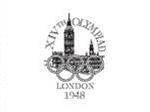 Διάρκεια – 29 Ιουλίου έως 14 Αυγούστου 1948Συμμετοχή – 4104 αθλητές (390 Γυναίκες, 3714 Άνδρες), από 59 χώρες.1952 – Ελσίνκι
Οι δέκατοι πέμπτοι Ολυμπιακοί Αγώνες τελέσθηκαν στο Ελσίνκι το 1952. Αυτοί οι αγώνες υπήρξαν η αρχή μιας νέας συνθήκης ανταγωνισμού ανάμεσα στα αντίπαλα πολιτικά συστήματα που εκπροσωπούνταν από τις ΗΠΑ από τη μια και της Σοβιετικής Ένωσης από την άλλη. Στο εξής οι νίκες των αθλητών και το άθροισμα των μεταλλίων θα αντανακλούν και πάλι στο εθνικό γόητρο της κάθε χώρας.
Οι διοργανωτές αποφάσισαν να υψώσουν την ελληνική σημαία στο Ολυμπιακό χωρίο, όπου ο δήμαρχος υποδέχθηκε θερμά την ελληνική ολυμπιακή αποστολή. Ενδεικτικό του ψυχροπολεμικού κλίματος είναι πως για τη φιλοξενία των αθλητών είχαν δημιουργηθεί δύο ολυμπιακά χωριά, προκειμένου να στεγαστούν ξεχωριστά οι αποστολές των δυτικών και ανατολικών χωρών. Ο καιρικές συνθήκες κατά την ημέρα έναρξης των Αγώνων δεν εμπόδισαν την αθρόα προσέλευση των θεατών, οι οποίοι παρά τη βροχή παρακολούθησαν με ευχαρίστηση και ενθουσιασμό τον παλιό Ολυμπιονίκη Paavo Nurmi να μεταδίδει το Ολυμπιακό φως στο βωμό του σταδίου την ώρα που χιλιάδες περιστέρια ελευθερώνονταν στον ουρανό.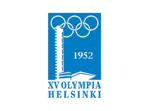 Διάρκεια – 19 Ιουλίου έως 3 Αυγούστου 1952Συμμετοχή – 4955 αθλητές (519 Γυναίκες, 4436 Άνδρες), από 69 χώρες.1956 – Μελβούρνη
Οι δέκατοι έκτοι Ολυμπιακοί Αγώνες έγιναν στην Μελβούρνη το 1956.Το κυριότερο χαρακτηριστικό των αγώνων αυτών ήταν ότι διεξήχθησαν σε δυο περιόδους. Ξεκίνησαν το καλοκαίρι με τα ιππικά αγωνίσματα στη Στοκχόλμη και συνεχίστηκαν το χειμώνα στην Μελβούρνη, εξαιτίας των κλιματολογικών συνθηκών που χαρακτηρίζουν το νότιο από το βόριο ημισφαίριο. Επίσης στους αγώνες αυτούς για πρώτη φορά οι πολιτικές αντιπαραθέσεις οδήγησαν αρκετές χώρες στην αποχή από τους Ολυμπιακούς Αγώνες.
Παρά το γεγονός ότι αρκετές χώρες ματαίωσαν την αποστολή εθνικών ομάδων αθλητών στη Μελβούρνη, τελικά οι Αγώνες πραγματοποιήθηκαν σε μια προσπάθεια να αναπτερωθεί το ηθικό της διεθνούς κοινότητας και να υπερισχύσει το κάλεσμα της ειρήνης και της συμφιλίωσης. Σ’ αυτό το ενωτικό πνεύμα μπορεί να ερμηνευτεί και η αναγγελία των δύο Γερμανιών (Ανατολικής και Δυτικής) ότι θα αντιπροσωπευθούν από μία γερμανική ομάδα. Σε περίπτωση δε γερμανικής νίκης τον εθνικό ύμνο θα αντικαθιστούσε η 9η συμφωνία του Μπετόβεν. Η δεύτερη κίνηση αντιπερισπασμού, η οποία έμελλε να σώσει την κατάσταση από την καταστροφή, ήταν η σθεναρή φωνή του Προέδρου της ΔΟΕ Avery Brundage, που δήλωνε: «…είτε δίκαιοι είτε άδικοι είναι οι επιδιωκόμενοι σκοποί εκείνων που κατά καιρούς διαφωνούν, δεν είναι δυνατόν και δεν επιτρέπεται να χρησιμοποιούνται οι Αγώνες για πολιτικούς σκοπούς. Οι Ολυμπιάδες είναι η παγκόσμια έκφραση της ενδόμυχης ελπίδας και της προσευχής των ανθρώπων για την ειρήνη και την ησυχία…».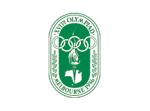 Διάρκεια – 22 Νοεμβρίου έως 8 Δεκεμβρίου 1956Συμμετοχή – 3314 αθλητές (376 Γυναίκες, 2938 Άνδρες), από 72 χώρες.1960 – Ρώμη
Οι δέκατοι έβδομοι Ολυμπιακοί Αγώνες διεξήχθησαν στη Ρώμη το 1960, η οποία ήταν η μόνη από τις μεγάλες ευρωπαϊκές χώρες που δεν είχε αναλάβει έως τότε. Οι αγώνες αυτοί χαρακτηρίσθηκαν οι »Αγώνες της λεπτομέρειας» αφού είχαν προβλεφθεί όλες οι πιθανές δυσκολίες που θα μπορούσαν να εμποδίσουν την διεξαγωγή μιας άρτιας σχεδιασμένης οργάνωσης.
Οι Αγώνες της Ρώμης επέτρεψαν την επίσημη συμμετοχή αντιπροσωπειών από την Αφρική, από τις ανεξάρτητες πια πρώην αποικίες. Ο αγώνας του Αιθίοπα μαραθωνοδρόμου Abebe Bikila και ο τερματισμός του στην αψίδα του Κωνσταντίνου, εκεί που στο παρελθόν ο Μουσολίνι είχε κηρύξει την έναρξη της ιμπεριαλιστικής του πολιτικής, συμβόλισε τη νέα κατάσταση. Παράλληλα, η τεχνολογία έκανε αισθητή την εμφάνισή της και η χρονομέτρηση από το 1960 και στο εξής θα γίνεται με ηλεκτρονικό τρόπο.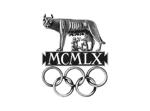 Διάρκεια – 25 Αυγούστου έως 11 Σεπτεμβρίου 1960Συμμετοχή – 5338 αθλητές (611 Γυναίκες, 4727 Άνδρες), από 83 χώρες.1964 – Τόκιο
Οι δέκατοι όγδοοι Ολυμπιακοί Αγώνες τελέσθηκαν το 1964 στο Τόκιο. Στην διάρκεια διεξαγωγής των αγώνων οι Ιάπωνες εμφάνισαν νέα επιτεύγματα και προϊόντα κορυφαίων ιαπωνικών εταιρειών, με αποτέλεσμα να κυριαρχήσει η τελειότητα, η ακρίβεια του δευτερολέπτου και ο σχολαστικός προγραμματισμός. Έτσι αυτοί οι αγώνες χαρακτηρίσθηκαν ως οι »ηλεκτρονικοί». Αξίζει να σημειωθεί ότι σε αυτούς τους αγώνες πραγματοποιήθηκε για πρώτη φορά προληπτικός έλεγχος αντί – ντόπιγκ.
Το γεγονός ότι για πρώτη φορά Ασιατική χώρα αναλάμβανε τη διοργάνωση Ολυμπιακών Αγώνων, κατέστησε την επιτυχία τους θέμα γοήτρου για ολόκληρο τον ιαπωνικό λαό, ακόμη δε περισσότερο για την Ιαπωνική Ολυμπιακή Επιτροπή. Εύλογες είναι οι δύο πρώτες εικόνες στην Ολυμπιακή ταινία του Κον Ιτσικάβα. Η πρώτη είναι ένα εναέριο πλάνο που παρουσιάζει την Ολυμπιακή φλόγα να ελίσσεται ανάμεσα στα ερείπια της Χιροσίμα και του Ναγκασάκι. Η δεύτερη παρουσιάζει και πάλι τη φλόγα συντροφιά με τον ήλιο που ανατέλλει στις κορυφές του Φίτζι. Και οι δύο είναι ουσιαστικά τα γεωπολιτικά μηνύματα της Ολυμπιάδας του Τόκιο: η φρίκη από την ανάμνηση του πολέμου, αλλά και ο εορτασμός της αναγέννησης και της αποδοχής από τη διεθνή κοινότητα.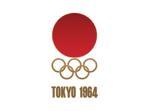 Διάρκεια – 10 έως 24 Οκτωβρίου 1964Συμμετοχή – 5151 αθλητές (678 Γυναίκες, 4473 Άνδρες), από 93 χώρες.1968 – Μεξικό
Οι δέκατοι ένατοι Ολυμπιακοί Αγώνες τελέσθηκαν στο Μεξικό το 1968. Αξίζει να σημειωθεί ότι για πρώτη φορά εισήχθη η ηλεκτρονική χρονομέτρηση σε όλα τα αθλήματα.
Ιδιαιτέρως πρωτοποριακή πρέπει να θεωρηθεί η έμπνευση των διοργανωτών να επαναφέρουν τους Ολυμπιακούς αγώνες τέχνης, που από καιρό είχαν καταργηθεί λόγω της χαμηλής ποιότητας των συμμετοχών. Με την καθοδήγηση του διεθνούς φήμης αρχιτέκτονα Pedro Ramirez Vasquez οργάνωσαν μια σειρά από φεστιβάλ και εκθέσεις στην πόλη του Μεξικό, με συμμετοχές από 97 χώρες. Με 20 θεματικές ενότητες, ανάμεσά τους η γλυπτική σε δημόσιους χώρους, η ποίηση, η λαϊκή τέχνη, η αρχιτεκτονική, η τοιχογραφία, η έκθεση αφίσας, ο χορός και η τζαζ, έδωσαν νέα πνοή στα διεθνή δεδομένα και έφεραν στο προσκήνιο του ενδιαφέροντος την καλλιτεχνική έκφραση είτε μέσα από την τοπική παραδοσιακή τέχνη είτε μέσα από τελετουργικές παρουσιάσεις. Η διοργάνωση των Ολυμπιακών Αγώνων του Μεξικό δεν άγγιξε βέβαια τα όρια της τελειότητας της διοργάνωσης του Τόκιο, κέρδισε όμως την εκτίμηση του αθλητικού, και όχι μόνο, κόσμου.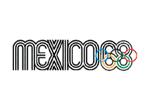 Διάρκεια – 12 έως 27 Οκτωβρίου 1968Συμμετοχή – 5516 αθλητές (781 Γυναίκες, 4735 Άνδρες), από 112 χώρες.1972 – Μόναχο
Οι εικοστοί Ολυμπιακοί Αγώνες που έγιναν στο Μόναχο έμειναν στην ιστορία όχι για τις αθλητικές εγκαταστάσεις τους αλλά για τα γεγονότα της 5ης Σεπτεμβρίου. Ενώ διεξάγονταν οι αγώνες Παλαιστίνιοι, μέλη της οργάνωσης »Μαύρος Σεπτέμβρης», που διακήρυσσαν ότι αγωνίζονταν για την απελευθέρωση της Παλαιστίνης εισέβαλαν στο Ολυμπιακό χωριό και κατέλαβαν το οίκημα 31. Ακολούθησαν συμπλοκές με αποτέλεσμα το θάνατο 18 ανθρώπων.
Tα αιματηρά επεισόδια στο Mόναχο σηματοδότησαν αρνητικά την εξέλιξη των Oλυμπιακών Aγώνων, οι οποίοι στο εξής περιήλθαν στην αρμοδιότητα των εθνικών και διεθνών αστυνομικών υπηρεσιών ασφαλείας, όσο και των αθλητικών ομοσπονδιών. Aκόμη και σήμερα, το Oλυμπιακό χωριό, η νησίδα της πολυεθνούς αθλητικής κοινότητας των νέων, περικλείεται από δεκάμετρους ηλεκτρονικούς φράκτες που στην κορυφή τους καταλήγουν σε κοφτερά συρματοπλέγματα.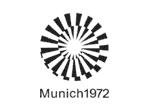 Διάρκεια – 26 Aυγούστου έως 11 Σεπτεμβρίου 1972Συμμετοχή – 7134 αθλητές (1059 Γυναίκες, 6075 Άνδρες), από 121 χώρες.1976 – Μόντρεαλ
Οι Ολυμπιακοί Αγώνες του Μόντρεαλ το 1976 θεωρούνται από τις πιο επιτυχημένες διοργανώσεις στην ιστορία του θεσμού, ωστόσο δεν έλειψαν τα προβλήματα που αφορούσαν κυρίως το οικονομικό κόστος για την κατασκευή των Ολυμπιακών έργων. Οι 20 αγώνες χαρακτηρίστηκαν ως Ολυμπιακοί των »τεσσάρων κύκλων» αφού δεν έλαβε μέρος το σύνολο σχεδόν των Αφρικανικών χωρών.
Tα σύννεφα που δημιούργησαν οι πολιτικές σκοπιμότητες δεν στάθηκαν ικανά να επηρεάσουν τις επιδόσεις των αθλητών. Kύρια χαρακτηριστικά της Oλυμπιάδας υπήρξαν η έντονη παρουσία νέων και η επιβεβαίωση για τη λήξη της αμερικανικής κυριαρχίας στο χώρο του ανδρικού στίβου. Aνερχόμενη δύναμη της Oλυμπιάδας δεν ήταν άλλη από την ομάδα της Aνατολικής Γερμανίας, οι γυναίκες της οποίας κατέκτησε 9 χρυσά μετάλλια. Aντίστοιχη πρωτιά σημείωσαν οι Aντατολικογερμανίδες αθλήτριες και στην κολύμβηση, ενώ στους άνδρες επικράτησαν οι Αμερικανοί με 12 χρυσά μετάλλια και την κατάρριψη 11 παγκόσμιων επιδόσεων.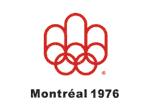 Διάρκεια – 17 Iουλίου έως 1 Αυγούστου 1976Συμμετοχή – 6084 αθλητές (1260 Γυναίκες, 4824 Άνδρες), από 92 χώρες.1980 – Μόσχα
Από την δεκαετία του 1960 και μετά, η πολιτική έγινε προσδιοριστικός παράγοντας της μορφής των Ολυμπιακών Αγώνων. Οι κοινωνικές ταραχές στο Μεξικό το 1968, τα τραγικά γεγονότα του Μονάχου το 1972 και το μποϊκοτάζ των αφρικανικών χωρών στους αγώνες του Μόντρεαλ το 1976 υπήρξαν τα πιο χαρακτηριστικά παραδείγματα. Η «παράδοση» αυτή έμελλε να σημαδέψει και τους εικοστούς πρώτους αγώνες της Μόσχας το 1980. Το πρόβλημα αυτη την φορά ήταν η σοβιετική εισβολή στο Αφγανιστάν, η οποία προκάλεσε, ως έκφραση διαμαρτυρίας, την απουσία ορισμένων μεγάλων αθλητικών δυνάμεων που προέρχονταν από τον λεγόμενο δυτικό κόσμο.
H απόφαση των Aμερικανών να μποϋκοτάρουν πρώτοι την Oλυμπιάδα της Mόσχας προκάλεσε αλυσιδωτές αντιδράσεις «συμπαράστασης» από σειρά ευρωπαϊκών κρατών. Oι Σοβιετικοί χαρακτήρισαν την αποχή των HΠA απαράδεκτη και δημαγωγική και έσπευσαν να την ερμηνεύσουν ως σκόπιμη προσπάθεια υποβάθμισης των Aγώνων με την απουσία μεγάλων αθλητών και εξαφάνισης της πιθανότητας να πληγωθεί το αμερικανικό αθλητικό γόητρο από μια σοσιαλιστική χώρα. Tην Aμερική ακολούθησαν ο Kαναδάς, η Δυτική Γερμανία και η Kίνα, για δικούς τους όμως λόγους. Aρκετές χώρες αποφάσισαν -σε ένδειξη διαμαρτυρίας- να παρελάσουν στην τελετή έναρξης με την Oλυμπιακή και όχι με την εθνική τους σημαία. Aνάμεσά τους η Δανία, η Aυστρία, η Iσπανία κ.ά. ‘Aλλες πάλι, όπως η Γαλλία, η Mεγάλη Bρετανία, το Bέλγιο και η Eλβετία δε συμμετείχαν στην παρέλαση.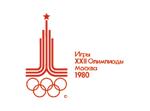 Διάρκεια – 19 Iουλίου έως 3 Aυγούστου 1980Συμμετοχή – 5179 αθλητές (1115 Γυναίκες, 4064 Άνδρες), από 80 χώρες.1984 – Λος Άντζελες
Οι αγώνες τους Λος Άντζελες το 1984 υπήρξαν επιτυχείς τόσο στον οργανωτικό όσο και στον αγωνιστικό τομέα. Οι αγώνες αυτοί χαρακτηρίστηκαν ως οι Ολυμπιακοί της ιδιωτικής πρωτοβουλίας και των πολυεθνικών εταιριών, αφού δαπάνησαν εκατομμύρια δολάρια με απώτερο στόχο την διαφήμιση και την κερδοσκοπική εκμετάλλευση των αγώνων.
Hταν η «…Oλυμπιάδα των πολυεθνικών, των κομπιούτερ, των ακτίνων λέιζερ … με σίγουρο πρωταθλητή και νικητή το αμερικανικό εμπορικό δαιμόνιο…». H εισαγωγή του αμερικανικού μάνατζμεντ μεγαλούργησε καθώς η πόλη του Λος ‘Aντζελες ήταν απρόθυμη να αναλάβει το οικονομικό βάρος της διεξαγωγής. Αφού δεν υπήρχε άλλη λύση από τη ματαίωση των Aγώνων, η ΔOE υποχρεώθηκε να καταργήσει τους δικούς της κανόνες και να υπογράψει μια σειρά από πρωτοφανείς για την Oλυμπιακή παράδοση συμφωνίες. Mε βάση αυτές η Oργανωτική Eπιτροπή των Aγώνων του Λος ‘Aντζελες ως ιδιωτική μη κερδοσκοπική εταιρεία και η Ολυμπιακή Επιτροπή των ΗΠΑ θα ήταν από κοινού υπεύθυνες για το οικονομικό κόστος της διοργάνωσης. ΄Ετσι, μπαίνουν στο χορό της οικονομικής στήριξης των Αγώνων 130 πολυεθνικές εταιρείες, τράπεζες, ιδιωτικοί τηλεοπτικοί σταθμοί, ακόμα και αεροπορικές εταιρείες.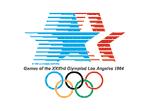 Διάρκεια – 28 Ιουλίου έως 12 Αυγούστου 1984Συμμετοχή – 6829 αθλητές (1566 Γυναίκες, 5263 Άνδρες), από 140 χώρες.1988 – Σεούλ
Οι Ολυμπιακοί Αγώνες στην Σεούλ της Νότιας Κορέας το 1988 είχαν όλες τις προϋποθέσεις για να μείνουν στην ιστορία του θεσμού ως μια από τις πιο επιτυχημένες οργανώσεις. Ωστόσο τα κρούσματα ντοπαρίσματος που αποκαλύφθηκαν στην διάρκεια των αγώνων, με σημαντικότερο εκείνο του Ben Johnson, επισκίασαν τις προϋποθέσεις αυτές και δημιούργησαν ένα κλίμα αρνητικό όσον αφορούσε την αξιοπιστία του θεσμού.
Κατά τη διαδρομή της φλόγας προς το στάδιο υπήρξε τέτοια κινητοποίηση του πληθυσμού ώστε η σκυταλοδρομία να αποτελέσει ένα γεγονός χωρίς προηγούμενο. Η εντυπωσιακή τελετή έναρξης ήταν το αποτέλεσμα έξι χρόνων σχεδιασμού από μια ομάδα περίπου 100 καλλιτεχνών, ακαδημαϊκών και εξειδικευμένων παραγωγών.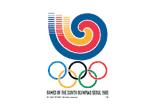 Διάρκεια – 17 Σεπτεμβρίου έως 2 Οκτωβρίου 1988Συμμετοχή – 8391 αθλητές (2194 Γυναίκες, 6197 Άνδρες), από 159 χώρες.1992 – Βαρκελώνη
Οι εικοστοί πέμπτοι Ολυμπιακοί Αγώνες της Βαρκελώνης το 1992 ήταν εντυπωσιακά διαφορετικοί από όλες τις προηγούμενες διοργανώσεις. Ήταν ταυτόχρονα μια λαμπρή αθλητική γιορτή και ένα καλαίσθητο στις μη αθλητικές του όψεις υπερθέαμα, μια γιορτή με οικοδεσπότη τον ισπανό πρόεδρο της ΔΟΕ Juan Antonio Samaranc. Την Ολυμπιάδα κάλυψε ο πρωτοφανής αριθμός 13082 εκπροσώπων της δημοσιογραφίας ενώ ο αριθμός των εθελοντών ήταν 34548.
Η συνύπαρξη τεσσάρων βασικών πολιτικών παραγόντων στη Βαρκελώνη της δεκαετίας 1980-1990, οι δημοτικές αρχές της πόλης με δήμαρχο τον Πασκάλ Μαραγκάλ, ο επικεφαλής της Ολυμπιακής Οργανωτικής Επιτροπής και το σοσιαλιστικό κόμμα της Καταλονίας, το οποίο ηγείτο, η αυτόνομη κυβέρνησή της και το ισπανικό κράτος, προκαλούσαν φόβους για τη δημιουργία έντονων πολιτικών προβλημάτων. Παρά τις ειδικές αυτές πολιτικές συνθήκες και τη νέα δυναμική της Ευρωπαϊκής Κοινότητας που αναπτυσσόταν παράλληλα, οι Αγώνες πραγματοποιήθηκαν ως αποτέλεσμα ενός ιδιότυπου εσωτερικού Ολυμπιακού συναγωνισμού. Αξέχαστη θα παραμείνει η τελετή έναρξης με τον παραπληγικό αθλητή της τοξοβολίας Antonio Robollo να μεταδίδει με μια σπουδαία βολή τη φλόγα στο βωμό του σταδίου. Την έναρξη παρακολούθησαν 65.000 θεατές και 3.500.000 τηλεθεατές. Ολόκληρη η τελετή ήταν ένας ύμνος στην Ελλάδα, με την μελοποιημένη από τον Μίκη Θεοδωράκη «Ρωμιοσύνη» ν’ αντηχεί σ’ ολόκληρο το στάδιο.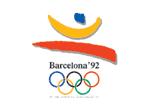 Διάρκεια – 25 Ιουλίου έως 9 Αυγούστου 1992Συμμετοχή – 9356 αθλητές (2704 Γυναίκες, 6652 Άνδρες), από 169 χώρες.1996 – Ατλάντα
Το 1996 συμπληρωνόταν ένας αιώνας από την αναβίωση των σύγχρονων Αγώνων και πολλοί Έλληνες και ξένοι πολιτικοί και αθλητικοί παράγοντες υποστήριζαν ότι ο εορτασμός της χρυσής εκατονταετηρίδας έπρεπε να πραγματοποιηθεί στην ελληνική πρωτεύουσα. Παρά τις μεγάλες προσπάθειες και τις έντονες διαμαρτυρίες από πλευράς Ελλάδας, η Οργανωτική Επιτροπή της Ατλάντα κέρδισε τους Αγώνες.
Παρά την έκφραση ανησυχιών για την επιτυχία της τελετής αφής της Ολυμπιακής φλόγας, η όλη προσπάθεια στέφθηκε με επιτυχία. Η λαμπαδηδρομία που ακολούθησε την τελετή αφής και κάλυψε μεγάλο τμήμα των ΗΠΑ, προκάλεσε ειλικρινή αισθήματα συγκίνησης. Παρά τις μεγάλες προσδοκίες που είχαν δημιουργηθεί σχετικά με την λαμπρότητα και την αρτιότητα της διοργάνωσης τίποτα, ωστόσο δεν επιβεβαίωσε αυτές.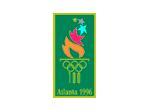 Διάρκεια – 19 Ιουλίου έως 4 Αυγούστου 1996Συμμετοχή – 10318 αθλητές (3512 Γυναίκες, 6806 Άνδρες), από 197 χώρες.2000 – Σίδνεϋ
Σαράντα τέσσερα χρόνια μετά την Μελβούρνη (1956) οι Ολυμπιακοί Αγώνες τελούνται για δεύτερη φορά στην Αυστραλία αλλά αυτή την φορά στο Σίδνεϋ. Οι 27οι Ολυμπιακοί Αγώνες ήταν η τελευταία ολυμπιακή διοργάνωση στη διάρκεια ενός αιώνα, στο πέρασμα του οποίου οι ολυμπιακές διοργανώσεις εξελίχθηκαν σε παγκόσμιας σημασίας οικονομικό, κοινωνικό, και πολιτιστικό γεγονός. Οι εθελοντές έφθασαν τον εκπληκτικό αριθμό των 46967.
Τα προβλήματα που φάνηκε πως θα δημιουργούσε η απόφαση να περάσει η Ολυμπιακή φλόγα από νησιά-χώρες της Ωκεανίας πριν φθάσει στην Αυστραλία απομακρύνθηκαν. Στην αληθινά φαντασμαγορική τελετή έναρξης, σε αντίθεση με αυτή της Σεούλ του 1988, δεν υπήρχε ίχνος ελληνικής παρουσίας, και κυριάρχησε η ιστορία της Αυστραλίας. Η παραχώρηση μέρους της τελετής έναρξης στους ιθαγενείς και η μετάδοση της φλόγας στο βωμό από την Αβοριγινή πρωταθλήτρια των 400μ. Cathy Freemain, ερμηνεύτηκε από πολλούς ως προσπάθεια γεφύρωσης των διαφορών που υπήρχαν στο εσωτερικό της διοργανώτριας χώρας. Αίσθηση προκάλεσε η παρέλαση αθλητών της Βόρειας και της Νότιας Κορέας με κοινή σημαία.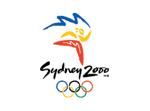 Διάρκεια – 15 Σεπτεμβρίου έως 1 Οκτώβρίου 2000Συμμετοχή – 10651 αθλητές (4069 Γυναίκες, 6582 Άνδρες), από 199 χώρες.2004 – Αθήνα
Οι Ολυμπιακοί Αγώνες επιστρέφουν στην Αθήνα μετά από περισσότερο από ένα αιώνα. Χαρακτηρίστηκαν από όλους ως οι καλύτεροι Ολυμπιακοί Αγώνες που έγιναν ποτέ. Μία μικρή χώρα όπως η Ελλάδα κατάφερε να διοργανώσει τους καλύτερους Ολυμπιακούς Αγώνες, ανεβάζοντας τον πήχη πάρα πολύ ψηλά για τις επόμενες διοργανώσεις. Οι εθελοντές έφθασαν τις 45000. Για πρώτη φορά από το 1996, όλα τα μέλη της Διεθνούς Ολυμπιακής Επιτροπής θα πάρουν μέρος στους Ολυμπιακούς Αγώνες.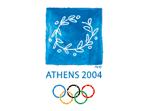 Αυτό το χρόνο οι επίσημες μασκότ είναι δυο αδέλφια, ο Φοίβος και η Αθηνά, που ονομάστηκαν έτσι από το μυθικό Θεό του Ολύμπου Απόλλωνα – Φοίβο, Θεό του φωτός και της μουσικής και τη Θεά της Σοφίας, προστάτιδας της πόλης των Αθηνών, Αθηνά. Είναι εμπνευσμένες από το αρχαίες «δαίδαλα» που ήταν κούκλες και εκτός από από τις λατρευτικές χρήσεις που είχαν ήταν επίσης και παιχνίδια.Η Τελετή Έναρξης πραγματοποιήθηκε στις 13 Αυγούστου 2004 σε μια αντίστροφη μέτρηση είκοσι οχτώ δευτερολέπτων —ένα δευτερόλεπτο για το κάθε ένα από τους Ολυμπιακούς Αγώνες που διοργανώθηκε μέχρι τον τελευταίο που φιλοξένησε η Αθήνα— από ήχους που δίνουν το ρυθμό ενός ενισχυμένου κτύπου της καρδιάς.Υπήρξαν 28 αθλήματα που περιλάμβαναν στο σύνολο τους 37 αγωνίσματα. Η γυναικεία Πάλη συμπεριλήφθηκε για πρώτη φορά στο Ολυμπιακό πρόγραμμα. Το αγώνισμα της Σπάθης Γυναικών συμπεριλήφθηκε για πρώτη φορά στην Ολυμπιακή Ξιφασκία.Διάρκεια – 13 έως 29 Αυγούστου 2004Συμμετοχή – 10625 αθλητές (4329 Γυναίκες, 6296 Άνδρες), από 201 χώρες.2008 – Πεκίνο
Οι Αγώνες της 29ης Ολυμπιάδας, κοινώς γνωστοί ως Θερινοί Ολυμπιακοί Αγώνες 2008 διεξήχθησαν στο Πεκίνο, την πρωτεύουσα της Λαϊκής Δημοκρατίας της Κίνας από τις 8 (τελετή έναρξης) έως τις 24 Αυγούστου 2008. Η αγωνιστική δραστηριότητα ξεκίνησε από τις 6 Αυγούστου 2008.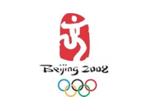 Στους Αγώνες, έλαβαν μέρος περίπου 11.000 αθλητές μαζί με 5.500 προπονητές και συνοδούς από 204 χώρες. Διεξήχθησαν συνολικά 37 αγωνίσματα από 28 διαφορετικά αθλήματα. Η τελετή έναρξης στο νέο Εθνικό Στάδιο του Πεκίνου ξεκίνησε στις 8:00 μ.μ. τοπική ώρα, στις 8 Αυγούστου του 2008. Η ημερομηνία επιλέχθηκε λόγω της σύντομης αναπαράστασής της: 08-08/08/08. Ο αριθμός 8 για τους Κινέζους συμβολίζει την ευημερία.Τα αγωνίσματα της ιππασίας διεξήχθησαν στο Χονγκ Κονγκ  ήταν η δεύτερη φορά που η ΔΟΕ επιτρέπει να διεξαχθούν τα αγωνίσματα της ιππασίας από δυο διαφορετικές Εθνικές Ολυμπιακές Επιτροπές. Το 1956 οι Αγώνες είχαν γίνει στην Μελβούρνη, ενώ τα αγωνίσματα της ιππασίας στην Στοκχόλμη καθώς η Αυστραλία είχε απαγορεύσει εισαγωγή αλόγων στην επικράτειά της.Λονδίνο  -2012Οι Θερινοί Ολυμπιακοί Αγώνες του 2012, γνωστοί και ως Αγώνες της 30ης Ολυμπιάδας, ήταν μία διεθνής αθλητική διοργάνωση που διοργανώθηκε στο Λονδίνο, πρωτεύουσα του Ηνωμένου Βασιλείου, από τις 27 Ιουλίου ως τις 12 Αυγούστου 2012. Αυτή ήταν η 30η διοργάνωση Θερινών Ολυμπιακών Αγώνων.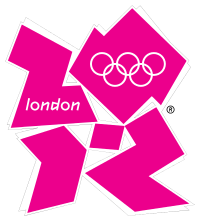 Το Λονδίνο είχε ήδη φιλοξενήσει τις διοργανώσεις του 1908 και 1948. Έγινε έτσι η πρώτη πόλη που διοργανώνει τρεις Ολυμπιακούς Αγώνες.Περισσότεροι από 10.500 αθλητές από 204 χώρες έλαβαν μέρος στους Αγώνες και έγινε έτσι η πολυπληθέστερη διοργάνωση που έχει διεξαχθεί ποτέ στη Μεγάλη Βρετανία.Για πρώτη φορά συμπεριλήφθηκε η πυγμαχία γυναικών, με 36 αθλήτριες να συμμετέχουν σε τρεις διαφορετικής κατηγορίες με βάση τα κιλά τους. Η υποψηφιότητα του Λονδίνου περιελάμβανε 28 αγωνίσματα, όσα είχαν και οι πιο πρόσφατοι Αγώνες, αλλά η Διεθνής Ολυμπιακή Επιτροπή αποφάσισε με ψηφοφορία να βγάλει από το πρόγραμμα το μπέιζμπολ και το σόφτμπολ, δύο ημέρες μετά την επιλογή του Λονδίνου ως διοργανώτρια πόλη. Ακολούθως, η Δ.Ο.Ε. τέλεσε ψηφοφορία για το αν θα έπρεπε αυτά τα αθλήματα να αντικατασταθούν από άλλα. Ως πιθανοί αντικαταστάτες θεωρήθηκαν το καράτε, το σκουός, το γκολφ, τα ρόλερ σπορτς και το ράγκμπι σέβενς. Το καράτε και το σκουός ήταν οι δύο τελικές υποψηφιότητες αλλά κανένα από τα δύο δεν πήρε τις ψήφους που χρειαζόταν για να φτάσει την απαιτούμενη πλειοψηφία των δύο-τρίτων.ΜΑΥΡΕΣ ΗΜΕΡΕΣ ΤΩΝ ΟΛΥΜΠΙΑΚΩΝ ΑΓΩΝΩΝ1. Το 1936 ο Χίτλερ χρησιμοποίησε τους Ολυμπιακούς για να αναδείξει την << ανωτερότητα της Άριας Φυλής >>. Ο Τζέσε Όουενς  ήταν ο αθλητής που του χάλασε τα σχέδια και αφού αγωνίστηκε κέρδισε 4 χρυσά μετάλλια. Ο Χίτλερ το θεώρησε ντροπή ένας έγχρωμος να κερδίσει στους Αγώνες. Έτσι αποχώρησε από το στάδιο και αρνήθηκε να δώσει το μετάλλιο στον Ολυμπιονίκη .2 .Το πρωί της 5ης Σεπτεμβρίου 1972, ένας κομάντο των παλαιστινίων τρομοκρατών της οργάνωσης "Μαύρος Σεπτέμβρης", εισβάλλει στο Ολυμπιακό χωριό και κρατά 11 ισραηλινούς αθλητές σε ομηρία, με αντάλλαγμα την απελευθέρωση 200 φυλακισμένων παλαιστινίων. Το βράδυ, ένα δράμα εξελίσσεται στο αεροδρόμιο του Μονάχου όπου οι τρομοκράτες προσπαθούν να διαφύγουν με τους ομήρους για το Κάιρο. Με την επέμβαση της γερμανικής αστυνομίας, σκοτώνονται οι 9 ισραηλινοί όμηροι καθώς και οι 5 από τους 8 τρομοκράτες. 3. Στις 20 Ιανουαρίου 1980 οι Δυτικές χώρες με προεξέχουσα τις ΗΠΑ αποφάσισαν να μποϋκοτάρουν τους αγώνες, εξαιτίας της εισβολής των Σοβιετικών στο Αφγανιστάν. Στο μποϋκοτάζ πήραν μέρος 65 χώρες, όχι όμως και η Ελλάδα. Ενδιάμεση στάση τήρησαν μεγάλες Δυτικές χώρες, όπως η Γαλλία, η Μεγάλη Βρετανία και η Αυστραλία, οι οποίες δεν πήραν επισήμως μέρος στους Αγώνες, αλλά επέτρεψαν στους αθλητές τους να συμμετάσχουν μεμονωμένα .Οι ΗΠΑ δεν άφησαν το περιθώριο καμιάς συμμετοχής στους αθλητές τους. Έτσι, το βράδυ της 19ης Ιουλίου 1980, στην τελετή έναρξης στο στάδιο Λένιν της Μόσχας (σήμερα «Λουζνίκι») παρατάχθηκαν μόλις 80 χώρες 4. Οι σοβιετικοί και οι σύμμαχοί τους θα ανταποδώσουν τέσσερα χρόνια αργότερα, μποϊκοτάροντας με τη σειρά τους, τους Ολυμπιακούς Αγώνες του Λος Άντζελες.
ΑΓΩΝΙΣΜΑΤΑ ΘΕΡΙΝΗΣ ΟΛΥΜΠΙΑΔΑΣ1. ΣτίβοςΣτο Στίβο παίρνουν μέρος άνδρες και γυναίκες. Και περιλαμβάνει τα εξής αγωνίσματα: 100μ., 200μ., 400μ., 800μ., 1.500μ., 5.000μ., 10.000μ., 110μ. Εμπόδια, 3.000μ. φυσικά εμπόδια (στήπλ), 20 Km Βάδην, 50 Km Βάδην, Μαραθώνιος, Αλμα σε ύψος, Αλμα σε μήκος, Αλμα τριπλούν, Αλμα επί κοντώ, Σφαιροβολία, Δισκοβολία, Ακοντισμός, Σφυροβολία, Δέκαθλο, 4X1000μ. (Σκυταλοδρομία), 4Χ400μ. (Σκυταλοδρομία). 2. Υγρός στίβοςΕκτός από το στίβο υπάρχει και ο υγρός στίβος ο οποίος περιλαμβάνει τέσσερις κατηγορίες: α. Καταδύσεις, β. Κολύμβηση, γ. Συγχρονισμένη Κολύμβηση, δ. Υδατοσφαίριση-Πόλο.Α. ΚαταδύσειςΣτις καταδύσεις περιλαμβάνονται: 3μ. Συγχρονισμένων καταδύσεων και 10μ. Πλατφ. Συγχρονισμένων καταδύσεων, Τραμπολίνο (3μ.), Πλατφόρμα (10μ.)Β. ΚολύμβησηΣτην κατηγορία αυτή περιλαμβάνονται: 50μ. Ελεύθερο, 100μ. Ελεύθερο, 200μ. Ελεύθερο, 400μ. Ελεύθερο,800μ Ελεύθερο(γυν.),  1.500μ. Ελεύθερο(αν.), 100μ. Ύπτιο, 200μ. Ύπτιο, 100μ. Πρόσθιο, 200μ. Πρόσθιο, 100μ. Πεταλούδα, 200μ. Πεταλούδα, 200μ. Μεικτή Ατομ., 400μ. Μεικτή Ατομ., 4X100μ. Ελεύθερο, 4Χ200μ. Ελεύθερο, 4X100μ. Μεικτή Ομαδική.Γ. Συγχρονισμένη ΚολύμβησηΣτο συγκεκριμένο αγώνισμα παίρνουν μέρος μόνο γυναίκες: ντουέτο και ομαδικό.Δ. Υδατοσφαίριση-ΠόλοΣτο αγώνισμα αυτό παίρνουν μέρος άνδρες και γυναίκες.3. Μοντέρνο πένταθλοΤο μοντέρνο πένταθλο περιλαμβάνει τα αθλήματα: Σκοποβολή, Ξιφασκία, Κολύμβηση, Ιππασία, Δρόμος 3.000μ.4. Αρση βαρών5. Ποδόσφαιρο6. Καλαθοσφαίριση - Μπάσκετ7. Πετοσφαίριση - ΒόλεϊΤο συγκεκριμένο άθλημα περιλαμβάνει δύο κατηγορίες: Α. Βόλεϊ Σάλλας και β. Μπητς Βόλεϊ8. Αντισφαίριση - Τένις9. Χειροσφαίριση - Χάντμπολ10. ΙστιοπλοϊαΣτην ιστιοπλοΐα παίρνουν μέρος άνδρες και γυναίκες. Στην κατηγορία ανδρών περιλαμβάνονται: Mistral (ιστιοσανίδας), Finn 470, Star. Στην κατηγορία των γυναικών περιλαμβάνονται: Mistral, Europe, 470, Yngling. Υπάρχει και κατηγορία που μπορούν να πάρουν μέρος και άνδρες και γυναίκες (μεικτό-ορθη) και περιλαμβάνει τα εξής: Laser, Tornado, 49er.11.ΓυμναστικήΣτη γυμναστική περιλαμβάνονται οι κατηγορίες:Α. Ενόργανη στην οποία συμμετέχουν άνδρες και γυναίκες. Β. Ρυθμική στην οποία συμμετέχουν μόνο γυναίκες στο Ανσάμπλ και στο ατομικό και Γ. Τραμπολίνο στο οποίο παίρνουν μέρος άνδρες και γυναίκες.12. Κωπηλασία13. Κανόε Καγιάκ14. ΠοδηλασίαΤο αγώνισμα της ποδηλασίας περιλαμβάνει τρεις κατηγορίες: α. πίστας, β. Επί δημοσίας οδού, γ. Mountain Bike στις οποίες μπορούν να πάρουν μέρος άνδρες και γυναίκες.15. ΠάληΣτο άθλημα της Πάλης οι γυναίκες μπορούν να πάρουν μέρος μόνο στην κατηγορία ελεύθερα. Στην κατηγορία ανδρών το άθλημα της Πάλης διακρίνεται στις εξής κατηγορίες: Α. Ελληνορωμαϊκή. Β Ελευθέρα 16. Πυγμαχία17. Επιτραπέζια αντισφαίριση - Πιγκ πογκΔιακρίνεται σε δύο κατηγορίες: α. απλό και β. Διπλό.18. ΙππασίαΤο άθλημα της ιππασίας είναι το μοναδικό άθλημα των ολυμπιακών αγώνων όπου άνδρες και γυναίκες συναγωνίζονται με ίσους όρους. Περιλαμβάνει: α) Αγώνα τριών ημερών (Ιππικό Τρίαθλο) ατομικό και ομαδικό. β) Ιππική δεξιοτεχνία (ντρεσάζ). γ) Υπερπήδηση εμποδίων19. Τζούντο20. Ξιφασκία21.ΣκοποβολήΤο άθλημα της σκοποβολής περιλαμβάνει δύο κατηγορίες: α. Σταθερός στόχος και β. Κινητός στόχος.22. Τοξοβολία23. ΤρίαθλοΤο τρίαθλο στο οποίο παίρνουν μέρος άνδρες και γυναίκες περιλαμβάνει: 1,5 χλμ. Κολύμβηση, 40 χλμ. Ποδηλασία, 10 χλμ. Δρόμος.24. TAEK WON DO - ΤΑΕΚΒΟΝΤΟ25. Αντιπτέριση - ΜπάντμιντονΣτην κατηγορία ανδρών και γυναικών περιλαμβάνεται: Απλό, Διπλό, Μεικτό Διπλό.26. Χόκεϊ (χόρτο)Στο χόκεϊ παίρνουν άνδρες και γυναίκες.27. ΜπέισμπολΣτο μπέισμπολ παίρνουν μέρος μόνο άνδρες.28. ΣόφτμπολΣτο σοφτμπολ παίρνουν μέρος μόνο γυναίκες.
TA ΣΥΓΧΡΟΝΑ ΑΓΩΝΙΣΜΑΤΑ ΚΑΙ Η ΣΧΕΣΗ ΤΟΥΣ ΜΕ ΤΗΝ ΑΡΧΑΙΟΤΗΤΑ Στίβος –κλασικός αθλητισμός    Τα αγωνίσματα του στίβου είναι η παλαιότερη μορφή οργανωμένου αθλήματος. Είναι συνδεμένα με τις πιο απλές φυσικές δραστηριότητες, όπως το τρέξιμο, η ρίψη μιας πέτρας ή το  πέρασμα ενός εμποδίου. Κάποια στιγμή πήραν τη μορφή αγωνίσματος κι έγιναν αγωνίσματα δρόμων αρχικά και στη συνέχεια αλμάτων και ρίψεων.     Τα αγωνίσματα  που διεξάγονται στο στίβο ανταμώνουν στο βάθος των αιώνων και παρακολουθούν την πορεία της μακραίωνης Ελληνικής ιστορίας. Παρακάτω θα προσπαθήσουμε να αντιστοιχίσουμε, κατά προσέγγιση,  τα τότε αγωνίσματα με τα σημερινά.                                                  ΑγωνίσματαΔρόμοιαρχαιότητας                                                                            σημερινοίΣτάδιο       1      στάδ.          192,27μ              αντιστοιχεί             200μ                      200μΔίαυλος     2        //              384,54μ                     //                     400μ                 400μΔόλιχος    7-24    //          1300-4600μ                   //                1500-5000μ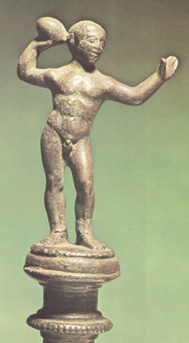 Ρίψεις           Στις  ρίψεις η δισκοβολία και ο ακοντισμός ήταν αγωνίσματα του πένταθλου και παρουσιάζουν κάποιες ομοιότητες  με  σήμερα. Επίσης στη Μπολόνια,  στο Museo Civico υπάρχει ένα χάλκινο αγαλμάτιο νέου που ετοιμάζεται να ρίξει ένα βάρος,  κάτι ανάλογο με τη σημερινή σφαίρα.Άλματα           Το άλμα εις μήκος ήταν ακόμα ένα αγώνισμα  του πεντάθλου που ίσως να ήταν και το τριπλούν. Επίσης  σε μία ερυθρόμορφη κύλικα παριστάνεται ένας νέος που ετοιμάζεται με τη βοήθεια ενός κονταριού να πηδήσει πάνω από άλογα κάτι σαν το σημερινό άλμα επί κοντό.       Σήμερα τα αγωνίσματα του στίβου είναι:Εντός σταδίου ανδρών-γυναικώνΔρόμοι   100μ            1.500μ            100μ εμπόδια γυν               3.000μ στίπλ)    200μ            5.000μ            110μ εμπόδια ανδ)                 400μ.          10.000μ           400μ  εμπόδια                     800μσκυταλοδρομία                      4Χ100μ και 4Χ400μ      Άλματα                      Ρίψεις                Σύνθετα   Αγωνίσματα                                                                                                                                   Άλμα εις ύψος           Σφαιροβολία             Δέκαθλο ανδρών               Άλμα επί κοντώ          Δισκοβολία              Έπταθλο γυναικών             Άλμα εις μήκος          Σφυροβολία                                                    Άλμα εις τριπλούν      Ακοντισμός                                                        Εκτός σταδίου:  Μαραθώνιος και βάδην ανδρών-γυναικώνΆρση  βαρών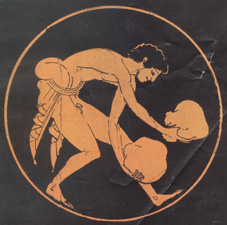                 Η άρση βαρών έχει τις ρίζες της στην αρχαία Ελλάδα. Δεν συμπεριλαμβάνονταν στα  αγωνίσματα των Ολυμπιακών Αγώνων της εποχής, αλλά υπάρχουν στοιχεία για την ύπαρξή της. Από μαρτυρίες γνωρίζουμε ότι οι αθλητές συναγωνίζονταν στην ανύψωση βάρους. Πιθανών η άρση βαρών να αποτελούσε αγώνισμα προπόνησης για τους αθλητές του πεντάθλου ή του παγκρατίου. Βρέθηκε στην Ολυμπία ένας λίθος βάρους  143,5 κιλών, ανάθημα του αθλητή Βύβωνα,  ο οποίος  καυχιόνταν, σύμφωνα με την επιγραφή, ότι τον είχε σηκώσει με το ένα χέρι πάνω από το κεφάλι. Επίσης σε μουσείο της Γερμανίας υπάρχει κύπελλο του 500π.Χ., που αναπαριστά έφηβο Αθηναίο να σηκώνει δύο ακατέργαστους λίθους, από ένα σε κάθε χέρι. Σήμερα το άθλημα αυτό γίνεται με διαφορετικό τρόποΠυγμαχία               Η καταγωγή της, σύμφωνα με τη τοιχογραφία των δύο νεαρών πυγμάχων της Σαντορίνης,  χρονολογείται στην Ελληνική προϊστορία. Στους αρχαίους Ολυμπιακούς Αγώνες εντάχθηκε το 668π.Χ. ενώ στο πρόγραμμα των σύγχρονων το 1904, στους Ολυμπιακούς Αγώνες  του Σεντ Λούις .   Πάλη               Από τα σπουδαιότερα αγωνίσματα της αρχαιότητας, η πάλη προκαλούσε το ενδιαφέρον του κόσμου και ο νικητής γίνονταν αντικείμενο θαυμασμού. Στους Ολυμπιακούς Αγώνες της αρχαιότητας η πάλη κατείχε την υψηλότερη βαθμίδα, τους δε ολυμπιονίκες του αγωνίσματος τους εκτιμούσαν ιδιαίτερα οι Έλληνες,  ο Πίνδαρος και άλλοι ποιητές τους εξυμνούσαν και τους λάτρευαν σαν ημίθεους . Ιππασία              Τα ιππικά αγωνίσματα εμφανίσθηκαν στους αρχαίους Ολυμπιακούς Αγώνες  το 648π.Χ. υπό τη μορφή αγώνων ταχύτητας με άμαξες ( αρματοδρομίες ) και με αναβάτη (ιπποδρομία τελείων κελητών).    Στους σύγχρονούς Ολυμπιακούς Αγώνες, για πρώτη φορά διεξάγονταιτο1912 στη Στοκχόλμη.Ενόργανη γυμναστική             Ο όρος γυμναστική  συνδέεται με το επίθετο «γυμνός»  και με το «γυμνάσιο», που δηλώνει το χώρο που οι αθλητές, της αρχαιότητας, ασκούνταν γυμνοί. Οι «κυβιστήρες» και οι  «κυβιστρίδες» ( ακροβάτες) της αρχαιότητας, ήταν οι πρώτοι αθλητές ακροβατικής γυμναστικής. Βέβαια από τότε μέχρι σήμερα η γυμναστική έχει καλλιεργηθεί και αναπτυχθεί.Ρυθμική              Η ρυθμική δεν ήταν αγώνισμα της  αρχαιότητας. Ίσως όμως, να έχουν κάποια σχέση με παιγνίδια που παίζονταν τότε, η μπάλα, το στεφάνι και το σχοινάκι.   Με τη μπάλα,  τη σφαίρα, έπαιζαν  πολλά παιγνίδια, ομαδικά και ατομικά. Την πετούσαν ψηλά ή την κτυπούσαν στο έδαφος  κ.τ.λ.Με το στεφάνι, τον κρίκο, έπαιζαν ένα παιγνίδι που το ονόμαζαν « κρικηλασία».Το σχοινάκι ήταν ακόμη ένα παιγνίδι που έπαιζαν. Τη μπάλα και το τροχό, κυρίως,  τα χρησιμοποιούσαν οι αρχαίοι Έλληνες στις παλαίστρες, για γυμναστικές ασκήσεις. Τένις (αντισφαίριση)              Η αντισφαίριση,  όπως και πολλά άλλα παιγνίδια με μπάλα, έχει τις ρίζες της στην αρχαία Ελλάδα. Κατάγεται από την αρχαία σφαιριστική, (5ος αιώνας π.Χ. ), που παιζόταν με μια μεγάλη ελαφριά μπάλα και οπού τα χτυπήματα γίνονταν με τη γροθιά ή τον ώμο. Αργότερα, οι παίκτες στερέωναν με θηλιές στον πήχη του χεριού ένα τετράγωνο σανίδι και προσπαθούσαν με διάφορα χτυπήματα να πετύχουν τη μπάλα στον αέρα. Μπάντμιντον ( αντιπτέριση)           Το μπάντμιντον έχει τις ρίζες του στην αρχαιότητα. Ανάλογα παιγνίδια που μπορούν να χαρακτηριστούν πρόδρομοι του αθλήματος έπαιζαν οι αρχαίοι  Έλληνες, οι Κινέζοι, οι Ιάπωνες,  οι Ινδοί και άλλοι λαοί. Στη σημερινή του όμως μορφή παίζονταν από Βρετανούς αξιωματούχους στην Ινδία στις αρχές του 18ου αιώνα.Ποδόσφαιρο             Οι ρίζες του χάνονται στα βάθη της ιστορίας αφού Κινέζοι, Ιάπωνες, Αιγύπτιοι,  Έλληνες, Βρετανοί και Ρωμαίοι έπαιζαν στην αρχαιότητα ένα είδος παιγνιδιού που μπορεί να θεωρηθεί πρόδρομος του σύγχρονου ποδοσφαίρου.   Ξιφασκία               Η ξιφασκία σαν άθλημα υπάρχει εδώ και 3.500χρόνια. Ήταν γνωστή στην αρχαία Αίγυπτο, στη Κίνα, στις Ινδίες αλλά και στην Ελλάδα. Οι  Αθηναίοι θεωρούσαν τους Αρκάδες εφευρέτες της οπλομαχίας,  ενώ ο Όμηρος αφιερώνει δύο από τις ραψωδίες του στις μονομαχίες του Μενέλαου με τον Πάρη και του Έκτορα με τον Αίαντα.   Σκοποβολή                 Η σκοποβολή,  με διαφορετική μορφή και σκοπό, αναπτύχθηκε από τα προϊστορικά ακόμα χρόνια, μέσα από τη προσπάθεια του ανθρώπου να κυνηγήσει θηράματα για να εξασφαλίσει την τροφή του ή για να προστατευτεί από τους εχθρούς του. Οι αρχαίοι Έλληνες οργάνωναν αγώνες σκοποβολής με περιστέρια, για ν΄ αποδώσουν τιμές στους θεούς. Μαρτυρίες δείχνουν ότι Ινδοί, Πέρσες, Σλάβοι, Κέλτες, και οι Γερμανοί πραγματοποιούσαν παρόμοιες θρησκευτικές ιεροτελεστίες το 10ο αιώνα. Αργότερα η ανακάλυψη της πυρίτιδας οδήγησε στην ανάπτυξη των πυροβόλων όπλων με αποτέλεσμα τη σημαντική εξέλιξη του αθλήματος.       Τοξοβολία              Για αιώνες το τόξο ήταν από τα κυριότερα εργαλεία για το κυνήγι και τον πόλεμο.             Στην Ιλιάδα οι θεοί του Ολύμπου επιβάλουν τη θέλησή τους με το τόξο και τα βέλη τους. Στην Οδύσσεια, ο Όμηρος περιγράφει αγώνα τοξοβολίας ανάμεσα στον Οδυσσέα και τους μνηστήρες. Αμέτρητοι οι τοξότες που μνημονεύονται μεταξύ ιστορίας και μύθου  Κολύμβηση             Η κολύμβηση στη αρχαιότητα αποτέλεσε μέσο φυσικής άσκησης και ψυχαγωγίας. Όπως μαρτυρούν οι αμφορείς και οι τοιχογραφίες του 1.600 π.Χ. οι Έλληνες ήταν ιδιαίτερα  εξοικειωμένοι με τη   κολυμβητική τέχνη. Πάνω σε αργυρό «ρητό» των Μυκηνών απεικονίζονται κολυμβητές του προσθίου και του ελευθέρου. Στην Οδύσσεια ο Όμηρος εξυμνεί  τις κολυμβητικές ικανότητες του Οδυσσέα που όταν βυθίστηκε το πλοίο του,  κατάφερε κολυμπώντας να φτάσει στο νησί των Φαιάκων.   Καταδύσεις           Οι καταδύσεις είναι γνωστές από την αρχαιότητα, οπού σύμφωνα με τις υπάρχουσες μαρτυρίες παραστάσεις «καταδυτών»  εντοπίζονται πάνω σε βράχους. Χάντμπολ (χειροσφαίριση)            Αναφορές από την Οδύσσεια του Όμήρου μαρτυρούν για ένα παιγνίδι που παίζονταν στο νησί των Φαιάκων,  παρόμοιο με το σημερινό χάντμπολ. Στα τείχη της Ακρόπολης των Αθηνών απεικονίζεται το άθλημα σε μια πλάκα που χρονολογείται γύρο στα 600π.Χ.Χόκεϊ επί χόρτου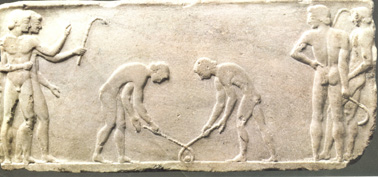          Από ένα αρχαίο Ελληνικό ανάγλυφο αντλούμε πληροφορίες για ένα παιγνίδι που παιζόταν με κυρτά ραβδιά,  σε σχήμα κεράτων, και ονομάζονταν  «κερητίζειν». Πιθανότατα να είναι μακρινός πρόγονος του σημερινού χόκεϊ. Οι ρίζες του όμως φτάνουν και πιο παλιά,  στην αρχαία Αίγυπτο. Η Αφή της Ολυμπιακής Φλόγας  Η Ολυμπιακή Φλόγα είναι ένα σύμβολο των Ολυμπιακών Αγώνων. Είναι αναπαράσταση της κλοπής της φωτιάς του Δία από τον Προμηθέα, και οι ρίζες της βρίσκονται στην αρχαία Ελλάδα, όπου μια φωτιά κρατούνταν άσβεστη κατά την διάρκεια των Ολυμπιακών Αγώνων. Η Φλόγα επανήλθε κατά τους Ολυμπιακούς Αγώνες του 1928, ενώ η λαμπαδηδρομία εισήχθει κατά τους Θερινούς Ολυμπιακούς Αγώνες του Βερολίνου το 1936.Η Αφή της Ολυμπιακής Φλόγας γίνεται το Μάρτιο κάθε ολυμπιακής χρονιάς στο χώρο της Αρχαίας Ολυμπίας. Για πρώτη φορά έγινε το 1936 για την Ολυμπιάδα του Βερολίνου με τη βοήθεια κοίλου κατόπτρου, το οποίο ανήκε στο Πανεπιστήμιο Αθηνών και είχε κατασκευαστεί στη Γερμανία. Επιστημονικός υπεύθυνος αυτής της πρώτης αφής ήταν ο καθηγητής φυσικής Περιστεράκης.  Σύμφωνα με το τελετουργικό που έχει καθιερωθεί την αφή κάνει η πρωθιέρεια στο χώρο του ναού της Ήρας (Ηραίου), που βρίσκεται απέναντι από το ναό του Δία, στο αρχαιολογικό χώρο της Ολυμπίας. Εκεί η πρωθιέρεια ζητά τη βοήθεια του θεού του ήλιου Απόλλωνα ώστε να ανάψει η δάδα απαγγέλοντας την ακόλουθη επίκληση:ΕΠΙΚΛΗΣΗ ΣΤΟΝ ΑΠΟΛΛΩΝΑΙερά σιωπή!Να ηχήσει όλος ο αιθέρας, η γη, η θάλασσα και οι πνοές των ανέμων.Όρη και Τέμπη σιγήστε.Ήχοι και φωνές πουλιών παύσατε.Γιατί μέλλει να μας συντροφεύσει ο Φοίβος, ο Φωσφόρος Βασιλεύς.Απόλλωνα, θεέ του ήλιου και της ιδέας του φωτός,στείλε τις ακτίνες σου και άναψε την ιερή δάδαγια τη φιλοξενη πόλη της ...(όνομα της διοργανώτριας πόλης).Και συ, ω Δία, χάρισε ειρήνη σ' όλους τους λαούς της Γηςκαι στεφάνωσε τους νικητές του Ιερού Αγώνα. Μετά την αφή η πρωθιέρεια παραδίδει ανάβει με τη φλόγα τη δάδα του πρώτου λαμπαδηδρόμου, ενώ παράλληλα φυλάει άσβηστη τη φλόγα σε όλη τη διάρκεια της ολυμπιακής τετραετίας σε ειδικό χώρο. Ακολουθεί λαμπαδηδρομία σε πολλές πόλεις της Ελλάδας πριν τελικά παραδοθεί στους εκπροσώπους της διοργανώτριας χώρας. Η λαμπαδηδρομία συνεχίζεται και η φλόγα φτάνει στο στάδιο τη βραδιά της τελετής έναρξης των αγώνων. Στο τελετουργικό της αφής συμμετέχουν η πρωθιέρεια και οι ιέρειες, οι οποίες πραγματοποιούν μια λιτή χορογραφία κατά τη διάρκεια της τελετής. Υπεύθυνη της χορογραφίας ήταν η Μαρία Χορς από το 1964 ως το 2004. Το 2008 τη διαδέχτηκε η Άρτεμις Ιγνατίου.ΟΛΥΠΙΑΚΟΣ  ΕΘΕΛΟΝΤΙΣΜΟΣ Οι εθελοντές θεωρούνται σήμερα μια από τις βασικές παραμέτρους για την οργανωτική και την οικονομική επιτυχία των Ολυμπιακών Αγώνων. Είναι ενδεικτικό ότι στους Αγώνες του 2000 στο Σίδνεϊ περισσότεροι από 50.000 εθελοντές πρόσφεραν τις υπηρεσίες τους στην προετοιμασία και τη διεξαγωγή των Αγώνων.Αν και ο αριθμός των εθελοντών, τα ιδιαίτερα χαρακτηριστικά τους και οι τομείς της εμπλοκής τους στη διοργάνωση των Ολυμπιακών Αγώνων διαφοροποιούνται στη διαδρομή του χρόνου από το 1896 έως σήμερα, η παρουσία των εθελοντών είναι εμφανής και σημαντική ήδη από τις πρώτες διοργανώσεις.   Σε γενικές γραμμές θα μπορούσαμε να διακρίνουμε τρεις διαφορετικές φάσεις ανάπτυξης του εθελοντισμού στο ολυμπιακό πλαίσιο, η εξέλιξη του οποίου συναρτάται αφενός με την εξέλιξη των αθλητικών θεσμών, και ιδίως των Ολυμπιακών Αγώνων, και αφετέρου με τα ιδιαίτερα οικονομικά, κοινωνικά και πολιτικά χαρακτηριστικά των εκατό και πλέον χρόνων που έχουν περάσει από την πρώτη διοργάνωσή τους στη σύγχρονη εποχή. Αυτές οι τρεις διαφορετικές φάσεις είναι:   
- Από το 1896 (Αθήνα) έως το 1908 (Λονδίνο) οι εθελοντές αποτελούν μια μικρή αριθμητικά ομάδα ανθρώπων που δραστηριοποιείται στον αθλητισμό.
- Από το 1912 (Στοκχόλμη) έως το 1980 (Μόσχα) στους εθελοντές προστίθενται τα συστήματα προσκόπων και οδηγών, καθώς και ο στρατός.
- Από το 1984 (Λος ΄Aντζελες) έως σήμερα εκλείπει η παρουσία των προσκόπων και διαμορφώνονται τα σύγχρονα χαρακτηριστικά του κινήματος των εθελοντών.
Η διοργάνωση των πρώτων σύγχρονων Ολυμπιακών Αγώνων στην Αθήνα το 1896 υπήρξε σε μεγάλο βαθμό αποτέλεσμα της κινητοποίησης εθελοντών. Επρόκειτο για ανθρώπους που αποτέλεσαν τους θιασώτες της ανάπτυξης των αθλητικών θεσμών (π.χ. σωματεία, αθλητικοί αγώνες) στο ελληνικό κράτος και οι οποίοι στελέχωσαν την οργανωτική επιτροπή, αλλά και τις επιμέρους επιτροπές που ανέλαβαν την προετοιμασία των Αγώνων και τη διεξαγωγή των αθλημάτων. ΄Aλλωστε, τα οικονομικά προβλήματα και η αδυναμία του ελληνικού κράτους να ανακατασκευάσει το Παναθηναϊκό Στάδιο δεν ξεπεράστηκαν παρά μόνο με την εθελοντική προσφορά πλούσιων Ελλήνων και ιδίως του Γεώργιου Αβέρωφ, που πρόσφερε στην οργανωτική επιτροπή ένα τεράστιο χρηματικό ποσό. Και στις επόμενες τρεις διοργανώσεις (1900, 1904, 1908) οι εθελοντές περιορίστηκαν στους ανθρώπους που στελέχωναν σε εθνικό επίπεδο τους υπό διαμόρφωση αθλητικούς θεσμούς. Έτσι ο αριθμός τους ήταν μικρός, ενώ τα κοινωνιολογικά τους χαρακτηριστικά ανταποκρίνονταν στο ιδιαίτερο ενδιαφέρον για τον αθλητισμό των μεσαίων και ιδίως των ανώτερων στρωμάτων των κοινωνιών αυτών.
Οι Αγώνες του 1912 αποτέλεσαν τομή στην ιστορία των Ολυμπιακών Αγώνων. Το "σουηδικό κομψοτέχνημα", όπως αποκλήθηκαν οι Αγώνες της Στοκχόλμης, έδωσε νέα πνοή και στο ζήτημα της εθελοντικής προσφοράς. Σηματοδοτήθηκε έτσι μια νέα φάση στην ιστορία του εθελοντισμού στο ολυμπιακό πλαίσιο, η οποία διήρκεσε -με μικρές μόνο αποκλίσεις- έως τα μέσα της δεκαετίας του 1980. Η βασική καινοτομία που εισήχθη το 1912 ήταν η χρησιμοποίηση των συστημάτων προσκόπων. Από το 1952 στο Ελσίνκι δίπλα στους προσκόπους δραστηριοποιήθηκαν και τα γυναικεία συστήματα οδηγών.
 Στην περίοδο μεταξύ του 1912 και του 1980 η παρουσία των προσκόπων αντικαθίσταται σε δύο περιπτώσεις (1936 στο Βερολίνο και 1980 στη Μόσχα) από τις κομματικές νεολαίες κρατών, οι οποίες, παρά τις διαφορές τους, χαρακτηρίζονται από το συγκεντρωτισμό του πολιτικού τους συστήματος  και από την αποκλειστική παρουσία του κόμματος-κράτους .
  Οι Αγώνες του 1984 στο Λος ΄Aντζελες σηματοδοτούν μια ακόμη διοργάνωση-σταθμό στην ιστορία των Ολυμπιακών Αγώνων με το νέο παράδειγμα εθελοντισμού που υιοθετήθηκε από την οργανωτική επιτροπή και το οποίο έγινε αποδεκτό στις επόμενες διοργανώσεις. Περίπου 30.000 εθελοντές εντάχθηκαν στη δραστηριότητα αυτή. Το παράδειγμα του Λος ΄Aντζελες ακολουθήθηκε στη Σεούλ το 1988 (27.000 εθελοντές), στη Βαρκελώνη το 1992 (35.000 εθελοντές), στην Ατλάντα το 1996 (60.000 εθελοντές) και στο Σίδνεϊ το 2000 (50.000 εθελοντές). Η ΔΟΕ υιοθέτησε το μοντέλο του εθελοντισμού το 1992, διακηρύσσοντας ταυτόχρονα ότι η διοργάνωση και ο συντονισμός των εθελοντών ανήκει στην αποκλειστική αρμοδιότητα της εκάστοτε οργανωτικής επιτροπής των Αγώνων.Η Ολυμπιακή λαμπαδηδρομίαΗ Ολυμπιακή λαμπαδηδρομία είναι η μεταφορά του Ιερού Φωτός από την Αρχαία Ολυμπία στην εκάστοτε διοργανώτρια πόλη. Εισηγητής και οργανωτής της πρώτης λαμπαδηδρομίας το 1936 από την Ολυμπία στο Βερολίνο ήταν ο Γερμανός καθηγητής και συνεργάτης του Κουμπερτέν, Καρλ Ντιμ. Σε μια σεμνή τελετή η φλόγα ανάβει από τις ακτίνες του ηλίου και μια σειρά δρομέων, με έναν πυρσό, τη μεταφέρουν από την Ολυμπία στο στάδιο της διοργανώτριας χώρας, όπου και παραμένει άσβεστη στο βωμό μέχρι το τέλος των Αγώνων. Ο πυρσός με τον οποίο μεταφέρεται το ιερό φως θεωρείται σύμβολο της αρχαίας προέλευσης των Αγώνων. Πρώτος λαμπαδηδρόμος ήταν ο Κώστας Κονδύλης.  Το 1960 στους Ολυμπιακούς Αγώνες της Ρώμης, η Φλόγα ακολούθησε μια διαδρομή «φόρο τιμής» στον ελληνικό και ρωμαϊκό πολιτισμό, κάνοντας το πέρασμα Πειραιά-Ρώμη με το πλοίο «Αμέρικο Βεσπούτσι» και περνώντας από γνωστά και άγνωστα μνημεία των δύο χωρών (η διαδρομή για πρώτη φορά καλύφτηκε τηλεοπτικά). Το 1968 στο Μεξικό, η Φλόγα ακολούθησε τη διαδρομή του Χριστόφορου Κολόμβου. Για πρώτη φορά μια γυναίκα, η πρωταθλήτρια στίβου Ενρίκε Μπαζίλο, άναψε την Φλόγα στο βωμό. Για τους Ολυμπιακούς του Μόντρεαλ το 1976, η Φλόγα ταξίδεψε μέσω δορυφόρου από την Αθήνα στην Οτάβα. Στην Βαρκελώνη το 1992, το βωμό άναψε με φλεγόμενο βέλος ο Αντόνιο Ρεμπόλιο, Παραολυμπιονίκης τοξοβόλος. Το 1996 στην Ατλάντα, πρωταγωνιστής ήταν ο θρύλος Κάσιους Κλέι, ενώ το 2000 στο Σίδνεϊ αυτή την τιμή είχε η πρωταθλήτρια των 400 μ., Κάθι Φρίμαν. Για να φτάσει η Φλόγα στα χέρια της, ταξίδεψε και διένυσε τη μεγαλύτερη απόσταση κάτω από το νερό στην ιστορία των Αγώνων.Χειμερινοί Ολυμπιακοί Αγώνες 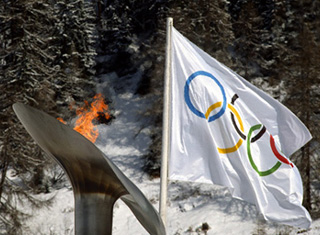    Οι Χειμερινοί Ολυμπιακοί Αγώνες είναι το κορυφαίο αθλητικό ραντεβού των χειμερινών σπορ, που διεξάγεται κάθε τέσσερα χρόνια από το 1924 υπό την αιγίδα της Διεθνούς Ολυμπιακής Επιτροπής (ΔΟΕ).
   Η ιδέα για τη διοργάνωσή τους ανήκε στον σουηδό στρατηγό και σπόρτσμαν Βίκτορ Γκούσταβ Μπαλκ (1844-1928), εμπνευστή των Βορείων ή Σκανδιναβικών Αγώνων (Nordic Games), που διεξήχθησαν από το 1901 έως το 1926, με έμφαση στα χειμερινά σπορ. Ο Μπαλκ έπεισε τον φίλο του ιδρυτή της ΔΟΕ βαρώνο Πιερ Ντε Κουμπερτέν να συμπεριλάβει χειμερινά αγωνίσματα στο πρόγραμμα των Ολυμπιακών Αγώνων. Έτσι, στους Ολυμπιακούς του Λονδίνου το 1908 έκανε την εμφάνισή του το άθλημα των παγοδρομιών.
  Τρία χρόνια αργότερα, η ΔΟΕ πρότεινε στους διοργανωτές των Ολυμπιακών της Στοκχόλμης να οργανώσουν εβδομάδα χειμερινών σπορ, ως παράλληλη εκδήλωση. Αυτοί αρνήθηκαν, για να μην υποβαθμιστούν οι Βόρειοι Αγώνες. Στους Ολυμπιακούς της Αμβέρσας του 1920, τους πρώτους μετά τον Α' Παγκόσμιο Πόλεμο, τα χειμερινά σπορ επανήλθαν στο πρόγραμμα, με τη διεξαγωγή αγωνισμάτων στις παγοδρομίες και το χόκεϊ επί πάγου.
   Την επόμενη χρονιά, στη σύνοδο της Διεθνούς Ολυμπιακής Επιτροπής στη Λοζάνη, αποφασίστηκε να ανατεθεί στη Γαλλία, που θα αναλάμβανε τους Ολυμπιακούς Αγώνες του 1924, να διοργανώσει τη Διεθνή Εβδομάδα Χειμερινών Αγωνισμάτων. Η εκδήλωση αυτή, που είχε τελικά διάρκεια δέκα ημερών, σημείωσε μεγάλη επιτυχία και αργότερα της δόθηκε αναδρομικά ο τίτλος των Πρώτων Χειμερινών Ολυμπιακών Αγώνων.
   Η Ελλάδα έλαβε μέρος για πρώτη φορά σε Χειμερινούς Ολυμπιακούς Αγώνες το 1936. Ολυμπιακά Αθλήματα1.Παγοδρομία ή Πατινάζ (Skating)
Η Ολυμπιακή Παγοδρομία περιλαμβάνει δύο αγωνίσματα:Καλλιτεχνική Παγοδρομία ή Καλλιτεχνικό Πατινάζ (Figure Skating)         Παγοδρομία Ταχύτητας ή Πατινάζ Ταχύτητας (Speed Skating)2.Χιονοδρομία (Ski). Η Χιονοδρομία περιλαμβάνει τα αγωνίσματα:Αλπικό σκι ή καταβάσεις- Δρόμους Αντοχής- Άλμα με σκι-Βόρειο Σύνθετο-Χιονοσανίδα-Ελεύθερο Σκι3.Δίαθλο 
Συνδυάζει το σκι ανωμάλου δρόμου και τη σκοποβολή με τουφέκι.4. Λουτζ Στο Λουτζ, οι δρομείς κάθονται στο έλκηθρο και τραβώντας τις σταθερές λαβές στον πάγο, επιτυγχάνουν γρήγορη εκκίνηση. 5. Κέρλινγκ 
Υπάρχουν δύο ομάδες, που αποτελούνται από τέσσερις παίκτες και οι οποίοι προσπαθούν σε μια πίστα πάγου να στείλουν όσο γίνεται πιο κοντά στο κέντρο ομόκεντρων κύκλων τις ειδικά διαμορφωμένες πέτρες, οι οποίες ζυγίζουν 19,1 κιλά η κάθε μία.6. Έλκηθρο (Bobsleigh ή Bobsled) - Σκέλετον (Skeleton)
  Το Μπόμπσλεϊ. Το άθλημα πήρε το όνομα του το 1892, όταν έκανε την εμφάνισή του ένα νέο έλκηθρο, φτιαγμένο από μέταλλο και αποτέλεσε μέρος του επίσημου προγράμματος των Πρώτων Χειμερινών Ολυμπιακών Αγώνων στο Σαμονί της Γαλλίας το 1924.
 Στο Σκέλετον αθλητής χρησιμοποιεί ένα ιδιόμορφο επίπεδο έλκηθρο, κατασκευασμένο από μέταλλο. Ακουμπάει μπρούμυτα και αναπτύσσει μεγάλες ταχύτητες πάνω στον πάγο. Το άθλημα αυτό πήρε το όνομά του το 1892, όταν οι θεατές θεώρησαν ότι έμοιαζε με σκελετό.7. Χόκεϊ επί Πάγου (Ice Hockey)
Το κατεξοχήν ομαδικό άθλημα των Χειμερινών Ολυμπιακών Αγώνων. Παίζεται σε ειδικά διαμορφωμένο παγοδρόμιο από δύο ομάδες, αποτελούμενες από 6 παίκτες εκάστη και προσπαθούν να παραβιάσουν η μία την εστία της άλλης .ΠΑΡΟΛΥΜΠΙΑΚΟΙ ΑΓΩΝΕΣΟι Παραολυμπιακοί Αγώνες είναι οι ισοδύναμοι Ολυμπιακοί Αγώνες για τους αθλητές με κινητικές, οπτικές ή διανοητικές αναπηρίες.ΙστορικόΟι πρώτοι αγώνες για αθλητές με αναπηρία έγιναν το 1948 στο Στόουκ Mάντεβιλ στην Αγγλία. Την ημέρα της τελετής έναρξης για τους Ολυμπιακούς Αγώνες του 1948 στο Λονδίνο, ξεκίνησαν και θεσμοθετήθηκαν οι αγώνες του Στόουκ Mάντεβιλ και πραγματοποιήθηκε η πρώτη αθλητική διοργάνωση για αθλητές με αμαξίδιο.Τέσσερα χρόνια αργότερα, αθλητές από την Ολλανδία συμμετείχαν σε αυτούς τους αγώνες και έτσι γεννήθηκε το διεθνές κίνημα που είναι γνωστό πλέον ως Παραολυμπιακό κίνημα.Οι πρώτοι Αγώνες Ολυμπιακού χαρακτήρα για αθλητές με αναπηρία οργανώθηκαν το 1960 στην Ρώμη, ύστερα από τους Ολυμπιακούς Αγώνες στην ίδια πόλη. Θεωρούνται ως οι πρώτοι Παραολυμπιακοί Αγώνες. Περίπου 400 αθλητές από 23 χώρες συμμετείχαν σε 8 αθλήματα, 6 από τα οποία εξακολουθούν να περιλαμβάνονται στο αγωνιστικό πρόγραμμα των Παραολυμπιακών Αγώνων (Τοξοβολία, Κολύμβηση, Ξιφασκία, Καλαθοσφαίριση, Επιτραπέζια Αντισφαίριση, Στίβος).Από τότε, οι Παραολυμπιακοί Αγώνες διεξάγονται κάθε 4 χρόνια, πάντα την ίδια χρονιά με τους Ολυμπιακούς Αγώνες. Το 1976 στο Τορόντο, προστέθηκαν και άλλες κατηγορίες αναπηρίας και γεννήθηκε η ιδέα της συγχώνευσης διαφορετικών κατηγοριών αθλητών με αναπηρία για τη συμμετοχή τους σε διεθνείς αθλητικές διοργανώσεις. Την ίδια χρονιά έγιναν και οι πρώτοι Χειμερινοί Παραολυμπιακοί Αγώνες στην Σουηδία.Οι Παραολυμπιακοί Αγώνες της Σεούλ (1988) ξεχώρισαν και από το γεγονός ότι οι Ολυμπιακοί και Παραολυμπιακοί Αγώνες φιλοξενήθηκαν στην ίδια χώρα, στην ίδια πόλη και χρησιμοποιήθηκαν οι ίδιες εγκαταστάσεις με τους Ολυμπιακούς Αγώνες. Έκτοτε, οι Παραολυμπιακοί Αγώνες γίνονται πάντα στην ίδια πόλη με τους Ολυμπιακούς Αγώνες.Από το 1960, έχουν διοργανωθεί δώδεκα (12) Θερινοί Παραολυμπιακοί Αγώνες και εννέα (9) Χειμερινοί. Οι Παραολυμπιακοί Αγώνες έχουν εξελιχθεί πλέον στο δεύτερο μεγαλύτερο αθλητικό γεγονός μετά τους Ολυμπιακούς.
Η συμμετοχή της ΕλλάδαςΈλληνες αθλητές συμμετέχουν στους Παραολυμπιακούς Αγώνες από το 1976. Από το 1988, η Ελλάδα συμμετέχει στους Αγώνες με επίσημες Εθνικές Αποστολές. Όλα αυτά τα χρόνια, οι Έλληνες αθλητές πέτυχαν καλές επιδόσεις και κέρδισαν πολλά μετάλλια.Έλληνες αθλητές κέρδισαν τα πρώτα μετάλλια στους Παραολυμπιακούς Αγώνες της Σεούλ το 1988 κατακτώντας 1 αργυρό και 3 χάλκινα μετάλλια. Στους Παραολυμπιακούς Αγώνες της Βαρκελώνης το 1992 κέρδισαν 2 αργυρά και ένα χάλκινο μετάλλιο. Ενώ στους Αγώνες της Ατλάντα το 1996 κέρδισαν 1 χρυσό, 1 αργυρό και 3 χάλκινα μετάλλιαΤο 2000, στους Παραολυμπιακούς Αγώνες του Σύδνεϋ, η Ελληνική ομάδα συμμετείχε με 71 άτομα (42 αθλητές). Οι Έλληνες αθλητές αγωνίστηκαν στο στίβο, την κολύμβηση, την άρση βαρών, την καλαθοσφαίριση και το τζούντο. Η Ελληνική ομάδα που συμμετείχε στο Σύδνεϋ κέρδισε 11 μετάλλια (4 χρυσά, 4 ασημένια, 3 χάλκινα).Στους Παραολυμπιακούς Αγώνες της Αθήνας, η Ελλάδα συμμετείχε με την πολυπληθέστερη μέχρι στιγμής Παραολυμπιακής Ομάδα, με 137 αθλητές, η οποία κατέδειξε την ανοδική πορεία του Παραολυμπιακού κινήματος στην Ελλάδα και κίνησε το ενδιαφέρον της Ελληνικής Κοινωνίας. Οι Έλληνες αθλητές και οι Ελληνίδες αθλήτριες κατάφεραν να κατακτήσουν συνολικά 20 μετάλλια (3 χρυσά, 13 αργυρά, 4 χάλκινα). Οι Αγώνες της Αθήνας ανέδειξαν τον αθλητισμό των ατόμων με αναπηρία και τον τοποθέτησαν στη θέση που του αρμόζει στην Παγκόσμια αθλητική οικογένεια και ιδιαίτερα στην Ελληνική αθλητική οικογένεια.Οι Παραολυμπιακοί Αγώνες του Πεκίνου ήταν οι πιο επιτυχημένοι αγώνες για την Ελληνική Ομάδα μέχρι στιγμής. Συμμετέχοντας σε 10 αθλήματα οι 69 αθλητές και αθλήτριες της Ελληνικής Ομάδας κατάφεραν να κατακτήσουν 24 μετάλλια (5 χρυσά, 9 αργυρά και 10 χάλκινα) ξεπερνώντας κάθε προηγούμενο και κατάφεραν να καταταχθούν 20οι στη παγκόσμια κατάταξη. 4 χρόνια μετά τους πολύ επιτυχημένους αγώνες της Αθήνας οι Έλληνες αθλητές και αθλήτριες έδειξαν την μεγάλη τους κλάση υπογραμμίζοντας την ανάπτυξη του Παραολυμπιακού Κινήματος στην Ελλάδα.Η ΕΚΕΧΕΙΡΙΑ ΣΗΜΕΡΑΗ επιδίωξη της Ολυμπιακής Εκεχειρίας στη σύγχρονη εποχή

Η Ολυμπιακή Εκεχειρία θα μπορούσε να γίνει ένα μοναδικό εργαλείο για την προώθηση της παγκόσμιας ειρήνης. Θα μπορούσε να βοηθήσει στην προώθηση του διαλόγου και της ειρήνης. Καλεί την ανθρωπότητα να χαμηλώσει τα όπλα και να εργαστεί για την ειρήνη, τον αμοιβαίο σεβασμό,την κατανόηση και τη συμφιλίωση. Καλεί να πάψουν οι εχθροπραξίες κατά τη διάρκεια των Ολυμπιακών Αγώνων αλλά και μετά, και κινητοποιεί τους νέους του κόσμου προς τον σκοπό της ειρήνης. Αν και είναι περιορισμένη σε διάρκεια και έκταση, η Ολυμπιακή Εκεχειρία μπορεί να προσφέρει ένα ουδέτερο σημείο για μια κοινή συναίνεση, ένα παράθυρο χρόνου για να αρχίσει ο διάλογος, μια παύση για την παροχή ανακούφισης στον πληθυσμό που υποφέρει.

Ποιο είναι το σύμβολο της Ολυμπιακής Εκεχειρίας; 

Η Ολυμπιακή Εκεχειρία συμβολίζεται από το περιστέρι της ειρήνης στο φόντο της παραδοσιακής Ολυμπιακής φλόγας πάνω από τα Ολυμπιακά δαχτυλίδια. Στο σύμβολο, η φλόγα είναι φτιαγμένη από πολύχρωμα ζωηρά στοιχεία και παραπέμπει σε εκδηλώσεις για τον εορτασμό του ανθρώπινου πνεύματος. Αυτά τα στοιχεία συμβολίζουν ανθρώπους από όλες τις φυλές που έρχονται μαζί για την τήρηση της Εκεχειρίας.



Ποια είναι τα επιτεύγματα της Ολυμπιακής Εκεχειρίας έως τώρα; 1994. Χειμερινοί Ολυμπιακοί Αγώνες στο Lillehammer της Νορβηγίας.Η Ολυμπιακή Εκεχειρία έδωσε την ευκαιρία σε μια αντιπροσωπεία της Διεθνούς Ολυμπιακής Επιτροπής να επισκεφτεί το βομβαρδισμένο Σεράγεβο,την πόλη που φιλοξένησε τους Χειμερινούς Ολυμπιακούς Αγώνες το 1984,και να εκφράσει την αλληλεγγύη της προς τον πληθυσμό.1994. Χειμερινοί Ολυμπιακοί Αγώνες στο Nagano της Ιαπωνίας.Η τήρηση της Ολυμπιακής Εκεχειρίας έδωσε την ευκαιρία στον Γενικό Γραμματέα των Ηνωμένων Εθνών, κ. Κόφι Άνναν να επισκεφτεί το Ιράκ και να αναζητήσει μια διπλωματική λύση στην κρίση.1999. 180 Κράτη-Μέλη των Ηνωμένων Εθνών,ένας αριθμός ρεκόρ, συνυπέβαλαν το ψήφισμα υπέρ της τήρησης της Ολυμπιακής Εκεχειρίας κατά τη διάρκεια των 27ων Ολυμπιακών Αγώνων στο Σύδνεϋ, της Αυστραλίας.2000. Η Διάσκεψη της Χιλιετίας των Ηνωμένων Εθνών.150 Αρχηγοί Κρατών και Κυβερνήσεων υιοθέτησαν τη Διακήρυξη της Χιλιετίας, ένα κείμενο ορόσημο, που περιλαμβάνει μια παράγραφο(παράγραφο 10) για την τήρηση της Ολυμπιακής Εκεχειρίας.2000. 27οι Ολυμπιακοί Αγώνες στο Σύδνεϋ της Αυστραλίας.Κατά τη διάρκεια της τελετής έναρξης των Αγώνων, οι αντιπροσωπείες της Νότιας και Βόρειας Κορέας μπήκανε στο στάδιο μαζί, υπό την ίδια σημαία.2002.Συλλογή υπογραφών για τηνυποστήριξη της Ολυμπιακής Εκεχειρίας. Διάφορες προσωπικότητες από όλο τον κόσμο από διάφορα πεδία δράσης ηγούνται μιας προσπάθειας για τη συλλογή υπογραφών για την υποστήριξη της Ολυμπιακής Εκεχειρίας.ΤΕΛΕΤΕΣ ΛΗΞΗΣΗ τελετή λήξης σε αντίθεση με αυτή της έναρξης έχει έναν πιο χαλαρό χαρακτήρα.Κύρια σημεία της είναι:Καλλιτεχνικό πρόγραμμαΗ είσοδος των σημαιών των χωρών που συμμετείχαν. Συνήθως μπαίνουν όλες μαζί, αλλά στην κορυφή της πομπής βρίσκονται οι σημαίες της διοργανώτριας χώρας, της επόμενης χώρας που θα τους διοργανώσει αλλά και της Ελλάδας.Η είσοδος των αθλητών που συμμετείχαν. Αυτή δεν γίνεται με κάποια σειρά, αλλά μπερδερμένα.Η ανάκρουση των Εθνικών Ύμνων της Ελλάδας (ως φόρος τιμής για την χώρα που γέννησε τους Αγώνες-καθιερώθηκε το 1928), της χώρας που διοργανώθηκαν και της χώρας που θα διοργανωθούν οι Αγώνες.Η είσοδος της Ολυμπιακής σημαίας της Αμβέρσας. Την φέρνει μέσα στο στάδιο ο δήμαρχος της διοργανώτριας πόλης, ο οποίος την παραδίδει στον πρόεδρο της ΔΟΕ.Η παράδοση της Ολυμπιακής σημαίας στην επόμενη διοργανώτρια πόλη. Ο πρόεδρος της ΔΟΕ την παραδίδει στον δήμαρχο της πόλης.Η παρουσίαση ενός μικρού καλλιτεχνικού δρώμενου από την επόμενη διοργανώτρια πόλη.Ο Πρόεδρος της ΔΟΕ κηρύσσει την λήξη των Ολυμπιακών Αγώνων και καλεί όλη την νεολαία της γης να συγκεντρωθεί στην επόμενη διοργανώτρια πόλη και τον εορτασμό των Αγώνων της Ολυμπιάδας.Το σβήσιμο της Ολυμπιακής φλόγας στον βωμό.Καλλιτεχνικό πρόγραμμα.ΠΡΟΣΩΠΙΚΟΤΗΤΕΣ ΤΩΝ ΣΥΓΧΡΟΝΩΝ ΟΛΥΜΠΙΑΚΩΝ ΑΓΩΝΩΝ
Σπύρος Λούης: Ο νερουλάς από το Μαρούσι που ήταν ο νικητής του Μαραθώνιου δρόμου της Ολυμπιάδας του 1896, έκανε όλους τους Έλληνες ευτυχισμένους και περήφανους. Αποφάσισε να πάρει μέρος στους αγώνες για να εντυπωσιάσει την αγαπημένη του και να την πείσει να τον παντρευτεί!

Τζέϊμς Μπρένταν Κόννολλυ: Στις 6 Απριλίου 1896 στέφεται ο πρώτος ολυμπιονίκης των σύγχρονων Ολυμπιακών Αγώνων με την νίκη του στο τριπλούν.

Σαρλότ Κούπερ: Βρετανίδα τενίστρια. Η πρώτη γυναίκα χρυσή ολυμπιονίκης, στη 2η Ολυμπιάδα (Παρίσι 1900).
ΦΑΝΥ ΜΠΛΑΚΕΡΣ ΚΟΕΝ: Η Ολλανδή νοικοκυρά και μητέρα που μετά τη θύελλα του παγκοσμίου πολέμου κέρδισε 4 Χρυσά Ολυμπιακά Μετάλλια (από τα 9 γυναικεία αγωνίσματα). Κέρδισε τα 100 με 11.9, τα 80μ. εμπόδια, τα 200μκαι τα 4Χ100. Εάν μετείχε στο μήκος σίγουρα θα το κέρδιζε. Οι γείτονες της χάρισαν ένα ποδήλατο «για να μην τρέχει πολύ». 
Οικογένεια Τέρβινεν: Οικογένεια από τη Φιλανδία που κατάφερε να κατακτήσει 3 Ολυμπιακά μετάλλια. Ο πατέρας Βέρνερ το 1906 κατάκτησε στην ελληνική δισκοβολία το 1ο μετάλλιο της Φινλανδίας στο στίβο και οι 2 γιοι του το 1932 πήραν το χρυσό στον ακοντισμό και το αργυρό στο δέκαθλο.


Κωστής Τσικλητήρας: Η πιο μεγάλη και ευγενική μορφή του ελληνικού στίβου. Γεννήθηκε στην Πύλο το 1888, όπου υπάρχει ακόμα το ερειπωμένο -δυστυχώς- πατρικό του σπίτι. Μοναχοπαίδι, γιος γιατρού που τον προόριζε για διάδοχό του στο επάγγελμα, ασχολήθηκε από πολύ μικρός με τον αθλητισμό. Το 1908 κέρδισε δυο ασημένια μετάλλια στο ύψος και στο μήκος χωρίς φόρα. Το 1912 κέρδισε χρυσό μετάλλιο στο μήκος χωρίς φόρα.Το χρυσό αυτό μετάλλιο ήταν το τελευταίο που πήρε η Ελλάδα στο στίβο, μέχρι να επαναλάβει αυτό τον άθλο η Βούλα Πατουλίδου μετά από 80 ολόκληρα χρόνια (1992). Το παγκόσμιο ρεκόρ του στο μήκος χωρίς φόρα με 3,14μ. που έγινε το 1912 καταρρίφθηκε μετά από 50 χρόνια, το 1962. Ο σπουδαίος αυτός αθλητής πέθανε στην Αθήνα το 1913 από μηνιγγίτιδα.ΤΖΟΝΥ ΒΑΪΣΜΥΛΛΕΡ: Ο θρυλικός και διαχρονικός Ταρζάν με την Τζέιν (Μωρίν Ο Σούλιβαν) και την μαϊμού Τσίτα. Κέρδισε 5 Χρυσά Μετάλλια στους Ολυμπιακούς 1924 – 1928 στην κολύμβηση. Στις 9/6/1922 ο Τζόνυ έγινε ο πρώτος άνθρωπος στον κόσμο με επίδοση κάτω από 1 λεπτό στα 100μ.ελεύθερο.ΒΙΛΜΑ ΡΟΥΝΤΟΛΦ: Η πρώτη μαύρη – και αξιολογικά – είναι η 20χρονη Βίλμα που κέρδισε το 1960 στη Ρώμη 3 Χρυσά και τα βλέμματα των ανδρών. Γεννήθηκε στις 23/6/1940 στο Τέννεση και μικρή αρρώστησε από πολιομυελίτιδα και πνευμονία. Ήταν η πλέον ασθενική από τα 21 αδέλφια της (!). Υπέφερε από τα πόδια της και μικρή περπατούσε με «Π» μέχρι αυτά να δέσουν. Στη συνέχεια άρχισε εντατική γυμναστική για να θρέψουν, ενώ φορούσε και ορθοπεδικά παπούτσια. Το 1960 η αναστήματος 1.80 Ρούντολφ, μητέρα και παίκτρια της πανεπιστημιακής ομάδας του Τέννεσι πήγε στη Ρώμη. Κέρδισε τα 100μ. με 11.0 (ρεκόρ κόσμου) που δεν αναγνωρίσθηκε λόγω ευνοϊκού ανέμου. Κέρδισε επίσης τα 200μ. με 23.0 (Ολυμπιακό Ρεκόρ) και την 4Χ100 με 44.5 (Ισ. Παγκοσμίου)Νάντια Κομανέτσι :είναι Ρουμάνα αθλήτρια της ενόργανης γυμναστικής. Ήταν η πρώτη αθλήτρια της ενόργανης γυμναστικής που βραβεύτηκε με το τέλειο 10, ενώ θεωρείται μία από τις κορυφαίες αθλήτριες στο άθλημα, καθώς και μία από τις κορυφαίες αθλήτριες σε όλα τα αθλήματα.Μάικλ Φελπς (Michael Fred Phelps) :είναι Αμερικανός πρωταθλητής και Ολυμπιονίκης της κολύμβησης, κάτοχος παγκοσμίων επιδόσεων σε πολλά αγωνίσματα. Έχει κατακτήσει 22 μετάλλια σε Ολυμπιακούς Αγώνες, εκ των οποίων τα 18 χρυσά, 2 ασημένια και 2 χάλκινα. Από αυτά, τα 8 (6 χρυσά, 2 χάλκινα) τα κέρδισε στους Ολυμπιακούς Αγώνες του 2004 στην Αθήνα και τα 8 (όλα χρυσά και 7 από αυτά πετυχαίνοντας παγκόσμιο ρεκόρ) στους Ολυμπιακούς Αγώνες του 2008 στο Πεκίνο.Γιουσέιν Μπολτ (Usain Bolt) :είναι σπρίντερ από τη Τζαμάικα. Είναι κάτοχος του παγκοσμίου ρεκόρ στο αγώνισμα των 100 μέτρων, των 200 μέτρων και στο αγώνισμα των 4 x 100 μέτρων. Έχει κατακτήσει  6 χρυσά μετάλλια σε Ολυμπιακούς Αγώνες.ΓΙΕΛΕΝΑ ΙΣΙΜΠΑΓΙΕΒΑ: Το άλμα επί κοντώ επισημοποιήθηκε στην κατηγορία γυναικών στους Ολυμπιακούς Αγώνες το 2000 στο Σίδνεϋ. Στους Ολυμπιακούς της Αθήνας η Ισιμπάγιεβα εντυπωσίασε διπλά. Τόσο με την εμφάνισή της όσο και με τις επιδόσεις της. Πήδησε 4.91 και πέρα από το Χρυσό Μετάλλιο κατέρριψε και το δικό της παγκόσμιο ρεκόρ που ήταν 4.90. Το 2005 ήταν η πρώτη γυναίκα που πέρασε τα 5μ. και συνέχισε να κυριαρχεί απόλυτα στο αγώνισμά της (στο Πεκίνο το 2008 κυριάρχησε με 5.05) μέχρι το Λονδίνο (2012) όπου για πρώτη φορά ήρθαν τα μαύρα σύννεφα της κάμψηςΗ δύναμη των συμβόλων Το Ολυμπιακό Πιστεύω  Το Ολυμπιακό Πιστεύω εμφανίστηκε επίσης στους Αγώνες του 1896. Σύμφωνα με τον Pierre de Coubertin,το Πιστεύω περιλαμβάνει τα εξής: "Αυτό που έχει σημασία στους Ολυμπιακούς Αγώνες δεν είναι η νίκη αλλά η συμμετοχή, όπως και στη ζωή σημασία δεν έχει η νίκη αλλά ο αγώνας. Η ουσία είναι να αγωνιστείς καλά και όχι να νικήσεις". Το Ολυμπιακό Σύνθημα Citius, altius, fortius (Πιο γρήγορα, πιο ψηλά, πιο δυνατά)  Διατυπώθηκε από το δομινικανό ιερέα Ερρίκο Ντιντόν. Από τους Ολυμπιακούς Αγώνες στο Παρίσι το 1924 υιοθετήθηκε, με πρόταση του Κουμπερτέν, ως επίσημο σύνθημα του Ολυμπιακού Κινήματος. Το σύνθημα αυτό προτρέπει τους αθλητές να ξεπεράσουν τον εαυτό τους, σε πνεύμα ευγενούς άμιλλας.Η Ολυμπιακή Σημαία  Ο Pierre de Coubertin είναι αυτός ο οποίος συνέλαβε την ιδέα της Ολυμπιακής σημαίας με τους πέντε κύκλους σε λευκό φόντο, σύμβολο της ένωσης των πέντε ηπείρων και της συνάντησης των αθλητών από όλο τον κόσμο στους Ολυμπιακούς Αγώνες.  Σήμερα, σχεδόν ένα αιώνα μετά από τη δημιουργία της σημαίας, τα έξι χρώματα, των κύκλων (μπλε, κίτρινο, μαύρο, πράσινο, κόκκινο) και το λευκό του φόντου, το οποίο συμβολίζει την ειρήνη, διατηρούν ακόμη την ξεχωριστή σημασία τους και χρωματίζουν τις σημαίες όλου του κόσμου. Η Ολυμπιακή σημαία έκανε την εμφάνισή της για πρώτη φορά στους Αγώνες της Αμβέρσας το 1920. Η ένωση των κύκλων συμβολίζει τις πέντε ηπείρους και τη συνάντηση των αθλητών σε ατμόσφαιρα ευγενούς άμιλλας, συναδέλφωσης και φιλίας πέντε ηπείρους και τη συνάντηση των αθλητών σε ατμόσφαιρα ευγενούς άμιλλας, συναδέλφωσης και φιλίας.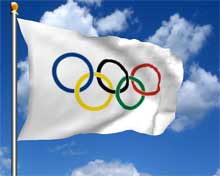 Ο Ολυμπιακός Όρκος"Στο όνομα όλων των αγωνιζομένων, υπόσχομαι ότι θα λάβουμε μέρος σε αυτούς τους Ολυμπιακούς Αγώνες, σεβόμενοι και ακολουθώντας τους κανόνες οι οποίοι τους διέπουν, μέσα στο αληθινό πνεύμα της ευγενούς άμιλλας, για τη δόξα του αθλητισμού και την τιμή των ομάδων μας". Κατά τη διάρκεια της τελετής έναρξης όλων των Αγώνων, ένας αθλητής της χώρας η οποία φιλοξενεί τους Αγώνες ορκίζεται σύμφωνα με τον Ολυμπιακό όρκο εκ μέρους όλων των αθλητών που συμμετέχουν στους Αγώνες. Αυτή η χειρονομία αθλητικής ανωτερότητας εμφανίστηκε για πρώτη φορά στους Αγώνες του Βελγίου το 1920. Η Ολυμπιακή Φλόγα Η Ολυμπιακή Φλόγα είναι ένα από τα πιο γνωστά σύμβολα των σύγχρονων Αγώνων. Έχει τις ρίζες της στους Ολυμπιακούς Αγώνες της αρχαιότητας κατά τη διάρκεια των οποίων έκαιγε συνεχώς στο βωμό της Θεάς Ήρας.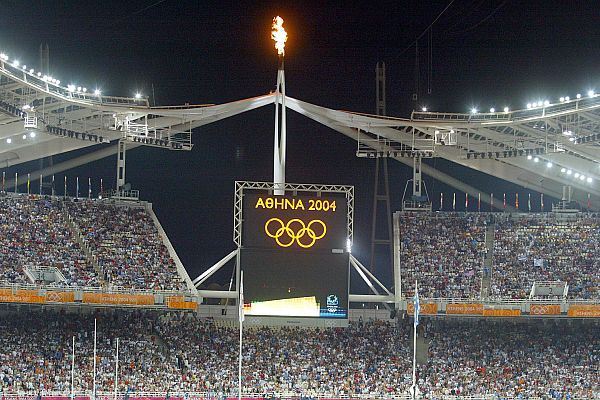 Η Ολυμπιακή Φλόγα ΜασκοτΗ μασκότ κάθε Ολυμπιάδας ενσαρκώνει το πνεύμα της διοργάνωσης και όλες οι λεπτομέρειες της (όνομα ,συμβολισμός κλπ.) , δίνουν συμπυκνωμένα την σχέση του Ολυμπισμού με την χώρα και την πόλη που διοργανώνουν την Ολυμπιάδα.Η πρώτη μασκότ εμφανίστηκε ανεπίσημα στην Χειμερινή Ολυμπιάδα της Γκρενόμπλ το 1968 και η πρώτη επίσημη ήταν αυτή των Θερινών Ολυμπιακών Αγώνων του Μονάχου το 1972. Φοίβος και Αθηνά, Μασκότ Ολυμπιακών Αγώνων Αθήνα 2004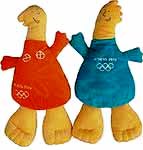 Ολυμπιακός Ύμνος   Ο Ολυμπιακός Ύμνος είναι μια μουσική σύνθεση που συντέθηκε για τους πρώτους σύγχρονους Ολυμπιακούς Αγώνες της Αθήνας το 1896 από τον Σπύρο Σαμάρα, σε ποίηση του Κωστή Παλαμά.  Κατά τις επόμενες Ολυμπιάδες, η εκάστοτε διοργανώτρια χώρα ανέθετε σε διάφορους συνθέτες τη σύνθεση ενός ξεχωριστού ύμνου. Το 1958 όμως ο ύμνος των Σαμάρα / Παλαμά επελέγη από την ΔΟΕ ως ο επίσημος ύμνος του Ολυμπιακού Κινήματος και από την Ολυμπιάδα της Ρώμης το 1960 ανακρούεται στις τελετές έναρξης και λήξης κάθε Ολυμπιάδας, συνήθως μεταγλωττισμένος στη γλώσσα της διοργανώτριας χώρας.    ΣΥΜΠΕΡΑΣΜΑΤΙΚΑΟι Ολυμπιακοί αγώνες στην αρχαία Ελλάδα ήταν  η απόλυτη αθλητική διοργάνωση. Άντρες από ολόκληρο τον ελλαδικό χώρο προετοιμάζονταν για  χρόνια ολόκληρα  προκειμένου να  τους επιτραπεί να συμμετάσχουν σε αυτούς . Ήταν αναγκασμένοι να παλέψουν με τον μεγαλύτερο αντίπαλο που υπήρχε , για να πετύχουν μία νίκη στους αγώνες .Ο μέγας αυτός αντίπαλος δεν ήταν άλλος  από τον ίδιο τους τον εαυτό αφού έπρεπε να αφήσουν πίσω τον εγωισμό τους , τα δε θέλω και να αντέξουν τα πάνδεινα στις προπονήσεις. Το βραβείο τότε δεν ήταν υλικό αλλά ηθικό γιατί συνδεόταν με  αιώνια δόξα  και  αθανασία του ονόματός τους .                  Σε αντίθεση όμως με το παρελθόν , σήμερα επικρατεί ηθική κατάπτωση και αλλοτρίωση . Οι αγώνες είναι άρρηκτα συνδεδεμένοι με τη διαφήμιση,  το χρήμα και τον σκληρό ανταγωνισμό .  Πολλοί  άντρες και γυναίκες αθλητές προκειμένου να επιβιώσουν στον ανελέητο κόσμο του θεάματος καταφεύγουν σε αθέμιτα  μέσα όπως είναι τα αναβολικά .Άρα όταν κάποιοι μιλούν για “αναβίωση των αρχαίων αγώνων” κάτω από τα σημερινά πολιτισμικά και τεχνολογικά δεδομένα προφανώς αυταπατούνται γνωρίζοντας καλύτερα από τον απλό κόσμο -πως ούτε ο τρόπος που γίνονται οι αγώνες έχουν οτιδήποτε κοινό αλλά ούτε και ο σκοπός που γίνονται εφάπτεται κάπου με τα κριτήρια που είχαν οι αυθεντικοί αγώνες.Παρόλα αυτά οι αγώνες αυτοί  αποτελούν μία γιορτή ολόκληρης  της ανθρωπότητας και όχι μία συνηθισμένη αθλητική διοργάνωση  και πάντα θα φέρνει κοντά  όλους τους ανθρώπους του κόσμου ανεξαρτήτως χρώματος  και ηλικίαςΒΙΒΛΙΟΓΡΑΦΙΑ  Ιστοσελίδα της ΒικιπαιδείαςΙστοσελιδα   Ε.Ο.ΕΒιβλίο  ‘’ ΟΛΥΜΠΙΑΚΟΙ ΑΓΩΝΕΣ 28 ΑΙΩΝΕΣ’’ του Μενέλαου  Χρόνη   Ειδικές  Εκδόσεις Λαμπρόπουλος       Θωμάς Γιαννάκης ,Η Ιστορία του Αθλητισμού Σκιαδάς Ε., 100 χρόνια νεώτερη ελληνική ολυμπιακή ιστορία. Επιτροπή Ολυμπιακών Αγώνων 1896-1996, Αθήνα 1996. Ζαχαρίας Κυριάκου  Ολυμπιακοί αγώνες: Η γέννηση, η    αναβίωση, η επιστροφή  Γαβριηλίδης, Β., Η Ελλάς κατά τους Ολυμπιακούς Αγώνας του 1896: πανελλήνιον εικονογραφημένον λεύκωμα, Αθήναι 1896  Στο διάστημα της προετοιμασίας των αθλητών στην πόλη της Ήλιδας, οι Ελλανοδίκες τους χώριζαν, ανάλογα με την ηλικία τους, σε κατηγορίες (ανδρών και παίδων).
Δύο ημέρες πριν την έναρξη των αγώνων, αθλητές, κριτές και επίσημοι ξεκινούσαν σε πομπή από την Ήλιδα και έφταναν στην Ολυμπία διανύοντας την Ιερά Οδό.Πρώτη ημέρα.
 Την πρώτη ημέρα το πρωί γινόταν η τελετή ορκωμοσίας για την τήρηση των κανόνων εκ μέρους των αθλητών, των συγγενών τους και των κριτών στο Βουλευτήριο, μπροστά στο άγαλμα του Ορκίου Διός. Στη συνέχεια γινόταν η καταγραφή των αθλητών, ο χωρισμός τους κατά αγωνίσματα, και η κλήρωσή τους κατά ζεύγη ή τη σειρά που θα αγωνίζονταν. Έπειτα, κοντά στην είσοδο του σταδίου πραγματοποιούνταν οι αγώνες των κηρύκων και των σαλπιγκτών. Το απόγευμα τελούνταν θυσίες στην ιερή Αλτη και χρησμοδοσίες. Επίσης φιλόσοφοι, ιστορικοί και ποιητές απήγγειλλαν λόγους και γίνονταν διάφορες συναθροίσεις.Δεύτερη ημέρα.
 Το πρωί όλοι οι αθλητές και οι Ελλανοδίκες σε πομπή πήγαιναν στο στάδιο, όπου τους περίμενε συγκεντρωμένο το πλήθος. Οι αγώνες άρχιζαν με το αγώνισμα του σταδίου δρόμου, ακολουθούσε η πάλη παίδων, η πυγμή και το παγκράτιο.Τρίτη ημέρα.
 Το πρωί διεξάγονταν οι αρματοδρομίες και τα ιππικά αγωνίσματα στον ιππόδρομο. Το απόγευμα στο στάδιο γινόταν το αγώνισμα του πεντάθλου (άλμα, δίσκος, δρόμος, ακόντιο, πάλη). Το βράδυ της ίδιας μέρας έκαναν θυσίες προς τιμήν του Πέλοπα και ακολουθούσαν εορταστικά δείπνα.Τέταρτη ημέρα.
Όλοι οι αθλητές, οι Ελλανοδίκες, οι θεωρίες σε πομπή που ξεκινούσε από το γυμνάσιο έφτανε στο μεγάλο βωμό του Διός, όπου έκαναν θυσία 100 ζώων (εκατόμβη). Μετά το τέλος της λαμπρής αυτής τελετής, γίνονταν οι αγώνες δρόμου των ανδρών, της πάλης, της πυγμής και του παγκρατίου. Η μέρα τελείωνε με την οπλιτοδρομία.Πέμπτη ημέρα.
Η τελευταία μέρα ήταν αφιερωμένη στην βράβευση των αθλητών. Οι νικητές πήγαιναν προς το ναό του Διός, όπου τους στεφάνωναν οι Ελλανοδίκες. Ακολουθούσε επίσημο γεύμα στο πρυτανείο και εορταστικές εκδηλώσεις που διαρκούσαν μέχρι το βράδυ.    Η ΠΡΟΕΤΟΙΜΑΣΙΑ ΤΩΝ ΑΘΛΗΤΩΝ

  Δύο ήταν οι απαραίτητες προϋποθέσεις για τη συμμετοχή των αθλητών στους Ολυμπιακούς Αγώνες, έπρεπε να είναι Έλληνες, γεννημένοι ελεύθεροι από γονείς ελεύθερους πολίτες. Ως Έλληνες είχαν κοινή θρησκεία, ήθη, έθιμα, γλώσσα, ιδανικά. Ως ελεύθεροι πολίτες αποτελούσαν μέλη μιας κοινότητας και είχαν τις ίδιες αντιλήψεις για την υπόσταση του ελεύθερου ατόμου που γυμναζόταν για να γίνει άριστος.

  Όσοι ήθελαν να λάβουν επίσημα μέρος στην Ολυμπιάδα έπρεπε να προπονηθούν στην πατρίδα τους τουλάχιστον δέκα μήνες πριν τους αγώνες.   Οι αθλητές όφειλαν να παρουσιαστούν στην Ήλιδα, έδρα της διοργανώτριας πόλης, ένα μήνα πριν από την έναρξη των αγώνων. Η συγκεκριμένη διάταξη τηρούνταν με μεγάλη αυστηρότητα από τους διοργανωτές των αγώνων. Το διάστημα αυτό ήταν απαραίτητο στους ελλανοδίκες για να ελέγξουν την προέλευση των αθλητών και τη φυσική τους κατάσταση, ώστε να αποκλείσουν από τους αγώνες όσους δεν ήταν ικανοί να ανταποκριθούν στο μεγάλο συναγωνισμό. 

  Επίσης, η μέθοδος προγύμνασης και το είδος των ασκήσεων αποφασίζεται από άλλους κι ο ελλανοδίκης, και όχι ο προπονητής, με δική του πρωτοβουλία και χωρίς κανέναν περιορισμό οργανώνει τα πάντα, σύμφωνα με τις συγκεκριμένες συνθήκες που ισχύουν κάθε φορά. Και ο ελλανοδίκης έχει το μαστίγιο στη διάθεσή του, όχι μόνο για τον αθλητή αλλά και για τον προπονητή, και το χρησιμοποιεί σε κάθε περίπτωση ανυπακοής στις διαταγές του. Και όλοι είναι υποχρεωμένοι να συμμορφώνονται με τις διαταγές των ελλανοδικών, καθώς αυτοί που τις παραβιάζουν μπορούν να αποβληθούν από τους αγώνες αμέσως.

  Παράλληλα οι αθλητές προπονούνταν στα δύο γυμνάσια και τη μία παλαίστρα της Ήλιδας. Εκεί αποδείκνυαν έμπρακτα ότι γνώριζαν και εφάρμοζαν τους κανόνες του «ευ αγωνίζεσθαι», τους οποίους διδάσκονταν στα γυμνάσια των πόλεων από τις οποίες προέρχονταν. Κατά τη διάρκεια της μηνιαίας προετοιμασίας των αθλητών, οι κριτές είχαν την υποχρέωση να τους κατανείμουν σε κατηγορίες, ανάλογα με την ηλικία τους. Στα Ολύμπια υπήρχαν οι κατηγορίες των ανδρών και των παίδων.

  Αρχικά, οι νέοι γυμνάζονταν στα ίδια τα αγωνίσματα υπό την επίβλεψη του παιδαγωγού, που φρόντιζε και για την εκπαίδευση τους. Αργότερα όμως, επειδή οι αντιλήψεις για τη σωματική αγωγή των νέων άλλαξαν χάρη στη συμβολή, κυρίως, της ιατρικής, η επίβλεψη των αθλητών ανατέθηκε σε ειδικούς προπονητές, που ήταν συνήθως παλαίμαχοι αθλητές. 
Έχουν επιβιώσει τρεις ονομασίες για τους ανθρώπους που ασχολούνταν με τη σωματική εκπαίδευση και την προπόνηση των αθλητών στην αρχαιότητα: γυμναστές, που καθόριζαν το πρόγραμμα της άσκησης, παιδοτρίβες, οι οποίοι επέβλεπαν την προπόνηση, και αλείπτες, που έκαναν μαλάξεις με λάδι.
Πολλοί νικητές τιμούσαν τους γυμναστές και τους παιδοτρίβες στήνοντας τα άγαλμα δίπλα στο δικό τουΤο Παγκόσµιο Κίνηµα των Special OlympicsTα Special Olympics είναι ένας παγκόσµιος, µη κερδοσκοπικός οργανισµός που σκοπό έχει να προσφέρει, καθ’ όλη τη διάρκεια του χρόνου, δυνατότητες προπόνησης και συµµετοχής σε αγώνες, σε παιδιά και νέους µε διανοητική αναπηρία, σε ένα φάσµα ολυµπιακών αθληµάτων. Ταυτόχρονα τους δίνουν τη δυνατότητα να αναπτυχθούν σωµατικά, διανοητικά, κοινωνικά και πνευµατικά, µοιραζόµενοι τη χαρά που ο αθλητισµός προσφέρει, µε τους φίλους τους, τους γονείς τους, τους εθελοντές τους και υποστηρικτές τους, σε ένα περιβάλλον σεβασµού και αποδοχής.

Ιδρύθηκε επισήµως το 1968, δίνοντας µορφή στο όραµα της ιδρύτριάς του, Eunice Kennedy Shriver (1921-2009), η οποία αφιέρωσε τη ζωή της στο να διδάξει ολόκληρο τον κόσµο, ότι καµία σωµατική ή διανοητική αναπηρία δεν µπορεί να κάµψει τη δύναµη του ανθρώπινου πνεύµατος. Από τους πρώτους ∆ιεθνείς Θερινούς Αγώνες Special Olympics που έλαβαν χώρα στο Illinois των Η.Π.Α. το 1968, µέχρι σήµερα, τα Special Olympics έχουν εξελιχθεί σ’ ένα Παγκόσµιο Κίνηµα -αναγνωρισµένο επισήµως από τη ∆ιεθνή Ολυµπιακή Επιτροπή ήδη από το 1988- που δίνει την ευκαιρία σε 3,1 εκατοµµύρια ανθρώπους µε διανοητική αναπηρία από 185 χώρες του κόσµου, κυρίως µέσω του αθλητισµού, να ενισχύουν την αυτοεκτίµησή τους, να ανακαλύπτουν τις ξεχωριστές τους ικανότητες και µε τους τρόπους αυτούς να αποτελούν ενεργά και χρήσιµα µέλη των κοινοτήτων τους.
Η φιλοσοφία του Παγκοσµίου Κινήµατος Special Olympics βασίζεται στην πίστη, ότι οι άνθρωποι µε διανοητική αναπηρία µπορούν µε την κατάλληλη εκπαίδευση και υποστήριξη να αναδείξουν τις ξεχωριστές τους ικανότητες, να απολαύσουν ισότιµα µε τους άλλους ανθρώπους τη χαρά που προσφέρει ο αθλητισµός και να αποδείξουν στην κοινωνία ότι: ΤΟΥΣ ΕΧΕΙ ΑΝΑΓΚΗ.

Η βασική αποστολή του Παγκοσµίου Κινήµατος Special Olympics 
επιµερίζεται στους εξής στόχους:

• Να εµπνέει την ειρήνη στην παγκόσµια κοινότητα.
• Να αλλάζει συµπεριφορές.
• Να ενθαρρύνει µέσα από τον αθλητισµό.
• Να εκπονεί προγράµµατα για την Παγκόσµια Υγεία.
• Να ενθαρρύνει την έρευνα.
• Να εκπαιδεύει την κοινωνία σε σχέση µε τον τρόπο που πρέπει να απευθύνεται και να συμπεριφέρεται σε ανθρώπους µε διανοητική αναπηρία.
• Να εκπαιδεύει προπονητές αθλητών µε διανοητική αναπηρία για τις ιδιαίτερες πρακτικές που πρέπει να χρησιµοποιούν, αναπτύσσοντας ταυτόχρονα αθλητικά προγράµµατα προσαρμοσμένα στις ιδιαίτερες ανάγκες τους.ΑΠΟΣΤΟΛΗ ΤΩΝ SPECIAL OLYMPICSΑποστολή των Special Olympics είναι να προσφέρουν, καθ’ όλη τη διάρκεια του χρόνου, δυνατότητες προπόνησης και συµµετοχής σε αγώνες, σε παιδιά και νέους µε διανοητική αναπηρία, σε ένα φάσµα ολυµπιακών αθληµάτων. Ταυτόχρονα τους δίνουν τη δυνατότητα να αναπτυχθούν σωµατικά, διανοητικά, κοινωνικά και πνευµατικά, µοιραζόµενοι τη χαρά που ο αθλητισµός προσφέρει, µε τους φίλους τους, τους γονείς τους, τους εθελοντές τους και υποστηρικτές τους, σε ένα περιβάλλον σεβασµού και αποδοχής.Η ΦΙΛΟΣΟΦΙΑ Το µήνυµά είναι απλό και συγχρόνως δυνατό: τα άτοµα µε διανοητική αναπηρία είναι ισότιµα µέλη της κοινωνίας µας.Η κοινωνική αναγνώριση των ατόµων αυτών, καθώς και των ανθρώπων που τα αγαπούν και τα φροντίζουν, συνεχίζει να είναι ένας στόχος που φαντάζει µακρινός. Για αιώνες, έφεραν το στίγµα της ιδρυµατοποίησης, της αποστείρωσης, της κοινωνικής αποµόνωσης και της µισαλλοδοξίας.
Παρ’ όλα αυτά, τα άτοµα µε διανοητική αναπηρία εµµένουν στην επιδίωξή τους να κερδίσουν την αξιοπρέπειά τους. Εδώ και µισό αιώνα, µητέρες, πατέρες, αδέρφια και άτοµα µε διανοητική αναπηρία προσπαθούν να ανοίξουν τα µάτια του κόσµου στην απλή αλήθεια, ότι καθένας από εµάς έχει χαρίσµατα...
Στα Special Olympics δεν λέµε ότι µπορούµε να αλλάξουµε τον κόσµο, αλλά για τους αθλητές µας είναι µια µεγάλη αλλαγή στο δικό τους κόσµο.
Το όραµά είναι ένας κόσµος όπου κάθε άνθρωπος, ανεξάρτητα από τις ικανότητες ή τις αναπηρίες του, είναι αποδεκτός, ευπρόσδεκτος και πολύτιµος – ένας κόσµος ένταξης και κοινού σεβασµού, χωρίς προϊδεασµούς και προκαταλήψεις.
Εµείς, που βρισκόµαστε κοντά στην προσπάθεια των Ελλήνων Αθλητών Special Olympics από το 1987 βλέπουµε, παρά τις όποιες δυσκολίες, τις αξίες που ενέπνευσαν το Ολυµπιακό Κίνηµα να ζωντανεύουν στα µάτια αυτών των απλών και ειλικρινών ανθρώπων και αναγνωρίζουµε τη µοναδική ευκαιρία που µας δίνουν, να αλλάξουµε νοοτροπία και να µπούµε στην καρδιά εκατοµµυρίων ανθρώπων, τόσο στη χώρα µας όσο και σε ολόκληρο τον κόσµο.Διαφορές μεταξύ αρχαίων και σύγχρονων Ολυμπιακών ΑγώνωνΔιαφορές μεταξύ αρχαίων και σύγχρονων Ολυμπιακών ΑγώνωνΜελετώντας κανείς το χαρακτήρα και το περιεχόμενο των σύγχρονων Ολυμπιακών Αγώνων διαπιστώνει ότι αυτοί είναι ένα καινούργιο δημιούργημα, εμπνευσμένο βέβαια από τους αρχαίους ομώνυμους αγώνες, αλλά με σαφείς διαφοροποιήσεις. Τα κυριότερα χαρακτηριστικά των σύγχρονων Ολυμπιακών Αγώνων είναι: Η οικουμενικότητα. Οι σύγχρονοι Ολυμπιακοί Αγώνες έχουν πια παγκόσμια διάσταση σε αντίθεση με τον ελληνικό χαρακτήρα των Ολυμπιακών Αγώνων της αρχαιότητας. Η περιφερειακή τέλεση. Οι αγώνες τελούνται κάθε τέσσερα χρόνια σε ένα διαφορετικό τόπο τέλεσης. Η απουσία του θρησκευτικού στοιχείου. Στους σύγχρονους Ολυμπιακούς Αγώνες έπαψε να υφίσταται ο θρησκευτικός χαρακτήρας των αρχαίων αγώνων. Η συμμετοχή γυναικών. Το πλούσιο αγωνιστικό πρόγραμμα με ομαδικά, ατομικά αλλά και αγωνίσματα που κρίνονται με βάση την αισθητική. Η απουσία του θεσμού της εκεχειρίας. Η εμπορευματοποίηση του θεσμού και η έντονη οικονομική επιβάρυνση των χωρών που τους διοργανώνουν. 